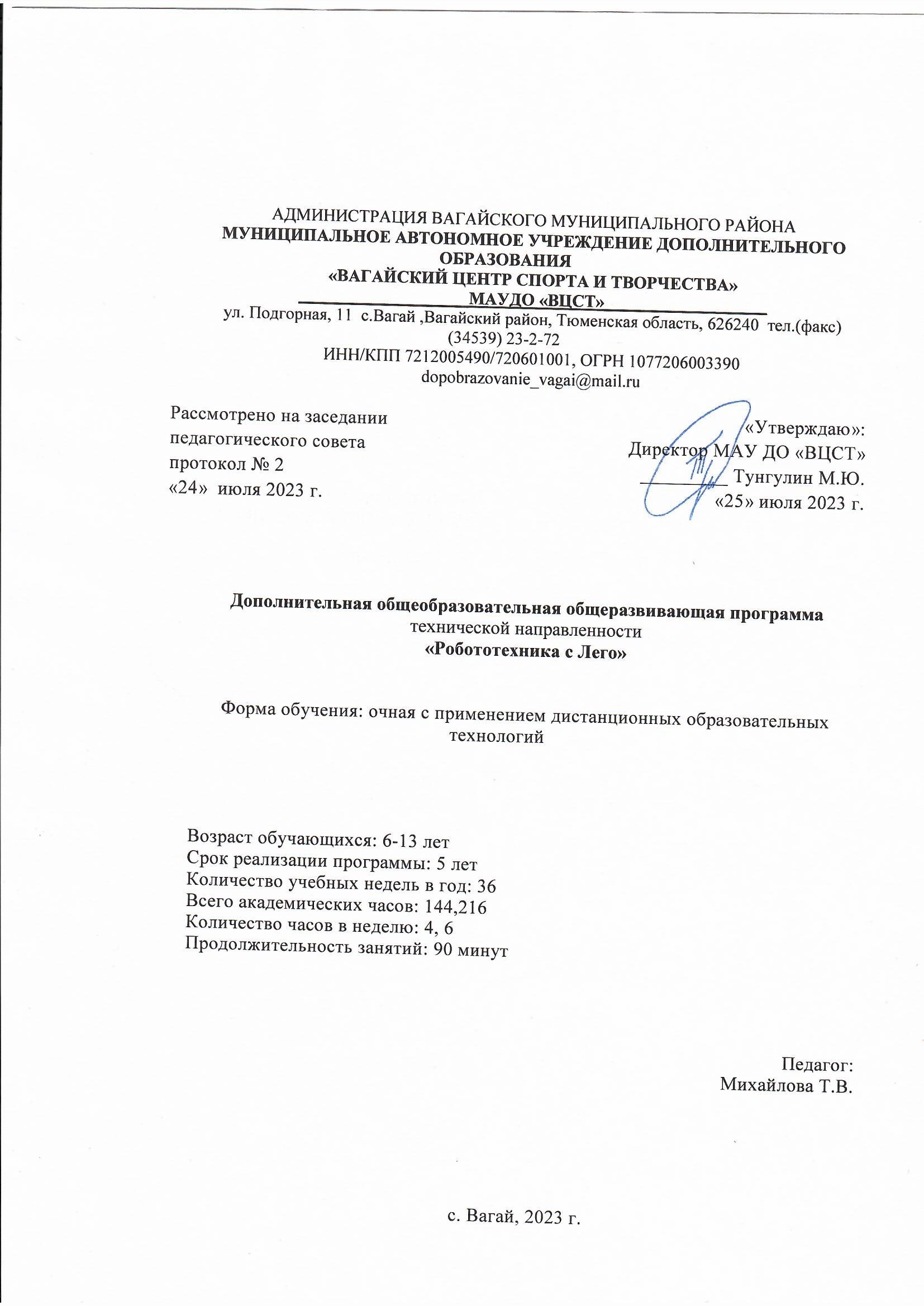 АДМИНИСТРАЦИЯ ВАГАЙСКОГО МУНИЦИПАЛЬНОГО РАЙОНАМУНИЦИПАЛЬНОЕ АВТОНОМНОЕ УЧРЕЖДЕНИЕ ДОПОЛНИТЕЛЬНОГО ОБРАЗОВАНИЯ «ВАГАЙСКИЙ ЦЕНТР СПОРТА И ТВОРЧЕСТВА»____________________МАУДО «ВЦСТ»___________________ул. Подгорная, 11  с.Вагай ,Вагайский район, Тюменская область, 626240  тел.(факс)  (34539) 23-2-72ИНН/КПП 7212005490/720601001, ОГРН 1077206003390dopobrazovanie_vagai@mail.ruДополнительная общеобразовательная общеразвивающая программатехнической направленности«Робототехника с Лего»Форма обучения: очная с применением дистанционных образовательных технологийВозраст обучающихся: 6-13 летСрок реализации программы: 5 летКоличество учебных недель в год: 36Всего академических часов: 144,216Количество часов в неделю: 4, 6Продолжительность занятий: 90 минутПедагог:Михайлова Т.В.с. Вагай, 2023 г.ПАСПОРТ ПРОГРАММЫ1 КОМПЛЕКС ОСНОВНЫХ ХАРАКТЕРИСТИК ДОПОЛНИТЕЛЬНОЙ ОБЩЕОБРАЗОВАТЕЛЬНОЙ ОБЩЕРАЗВИВАЮЩЕЙ ПРОГРАММЫ1.1 Пояснительная запискаПредлагаемая дополнительная общеобразовательная общеразвивающая программа «Робототехника с Лего» имеет техническую направленность и предназначена для реализации на базе МАУ ДО «Вагайский центр спорта и творчества» для дополнительного образования детей 6-13 лет.В основе программы лежат концептуальные и нормативно-методические основы изучения программирования  в дополнительных образовательных организациях.Дополнительная общеобразовательная общеразвивающая программа «Робототехника с Лего» разработана в соответствии с  нормативно-правовыми документами:Федеральный закон Российской Федерации от 29 декабря 2012 г. № 273-ФЗ «Об образовании в Российской Федерации». Федеральный закон Российской Федерации от 29 декабря 2010 г. № 436-ФЗ «О защите детей от информации, причиняющей вред их здоровью и развитию».Федеральный закон Российской Федерации от 27.07.2006 №149-ФЗ «Об информации, информационных технологиях и о защите информации»;Федеральный закон Российской Федерации от 27.07.2006 №152 «О персональных данных»;Федеральный закон Российской Федерации от 24 июля 1998 г. № 124-ФЗ «Об основных гарантиях прав ребенка в Российской Федерации».Постановление главного государственного санитарного врача Российской Федерации от 28 сентября 2020 г. № 28 «Об утверждении санитарных правил СП 2.4.3648-20 «Санитарно-эпидемиологические требования к организациям воспитания и обучения, отдыха и оздоровления детей и молодежи». Распоряжение Правительства Российской Федерации от 31 марта 2022 г. № 678-р «Об утверждении Концепции развития дополнительного образования детей до 2030 г. и плана мероприятий по ее реализации».Распоряжение Правительства Российской Федерации от 29 мая 2015 г. № 996-р «Об утверждении Стратегии развития воспитания в Российской Федерации на период до 2025 года».Распоряжение Правительства РФ от 28 апреля 2023 г. № 1105-р «Об утверждении Концепции информационной безопасности детей в Российской Федерации»Распоряжение Минпросвещения России от 18.05.2020 № Р-44 «Об утверждении методических рекомендаций для внедрения в основные образовательные программы современных цифровых технологий».Приказ Министерства просвещения РФ от 27 июля 2022 г. № 629 «Об утверждении Порядка организации и осуществления образовательной деятельности по дополнительным общеобразовательным программам»Приказ Минпросвещения России от 03 сентября 2019 г. № 467 «Об утверждении Целевой модели развития региональных систем дополнительного образования детей».Приказ Минобрнауки России от 23 августа 2017 г. № 816 «Об утверждении Порядка применения организациями, осуществляющими образовательную деятельность, электронного обучения, дистанционных образовательных технологий при реализации образовательных программ».Письмо Министерства образования и науки Российской Федерации от 18 ноября 2015 г. № 09-3242 «О направлении информации» (Методические рекомендации по проектированию дополнительных общеразвивающих программ (включая разноуровневые программы)).Робототехника - это проектирование и конструирование всевозможных интеллектуальных механизмов - роботов, имеющих модульную структуру и обладающих мощными микропроцессорами.Возникнув на основе кибернетики и механики, робототехника, в свою очередь, породила новые направления развития и самих этих наук. В кибернетике это связано, прежде всего, с интеллектуальным направлением и бионикой как источником новых, заимствованных у живой природы идей, а в механике – с многостепенными механизмами типа манипуляторов.Направленность программы. Данная программа имеет выраженную техническую направленность, личностно-ориентированная, личностно-значимая образовательная деятельность.Актуальность и целесообразность дополнительной общеразвивающей программы.Конструирование и программирование больше, чем другие виды деятельности, подготавливает почву для развития технических способностей обучающихся. Техническое детское творчество является одним из важных способов формирования профессиональной ориентации детей, способствует развитию устойчивого интереса к технике и науке, а также стимулирует рационализаторские и изобретательские способности, поэтому данная программа является актуальной. Актуальность дополнительной общеобразовательной дополнительной общеразвивающей программы «Робототехника с Лего» заключается в том, что в настоящее время владение компьютерными технологиями рассматривается как важнейший компонент образования, играющий значимую роль в решении приоритетных задач образования – в формировании целостного мировоззрения, системно-информационной картины мира, учебных и коммуникативных навыков. Детское объединение «Робототехника с Лего» дает возможность получения дополнительного образования, решает задачи развивающего, мировоззренческого, технологического характера, здоровьесбережения. Модели для изготовления подбираются с учетом возрастных особенностей, интересов, творческих способностей учащихся; практическая работа носит познавательный характер, так как расширяет общий кругозор, формирует общую техническую компетентность обучающихся.Данная программа дает возможность использовать индивидуальную форму работы с детьми в зависимости от их навыков, психологических и умственных возможностей: одаренные дети и дети с ограниченными возможностями здоровья.Новизна программы заключается в том, что обучающая среда  конструктора Lego Spike старт позволяет учащимся использовать и развивать навыки конкретного познания, строить новые знания на привычном фундаменте. В то же время новым для учащихся является работа над проектами. В ходе работы над проектами дети начинают учиться работать с дополнительной литературой. А также, благодаря универсальности данной программы дети с ограниченными возможностями здоровья и одаренные дети смогут взаимодействовать при выполнении заданий.Идет активная работа по обучению ребят анализу собранного материала и аргументации в правильности выбора данного материала. В ходе занятий повышается коммуникативная активность каждого ребенка, происходит развитие его творческих способностей. Программа использует разноуровневый подход в еѐ реализации. Каждый обучающийся имеет возможность осваивать программу по трем уровням обучения: стартового, базового, продвинутого. Также новизна программы определяется возможностью создания высокооснащенных мест для занятий и использования оборудования, которое позволяет изучать дисциплину «робототехника» на более высоком уровне, формировать необходимые практические навыки.Педагогическая целесообразность программы заключается в том, что позволяет обучающимся на занятиях в игровой форме раскрыть практическую целесообразность конструирования и программирования. Обучаясь по данной программе, ребята из объединения «Робототехника с Лего» откроют для себя новые возможности  для овладения навыками конструирования и программирования,  расширят  круг своих  интересов, через выполнение специальных заданий на наблюдение, сравнение, домысливание, фантазирование. Форма игры позволит детям развиваться наиболее увлекательным и интересным образом, совмещая полезное и приятное. Конструирование и программирование с Лего объединяет в себе элементы игры с экспериментированием, способствует активизации мыслительно-речевой деятельности, развивает конструкторские способности и техническое мышление, воображение и навыки общения,  расширяет кругозор, а все это позволяет успешному освоению учебного материала в школе. В настоящее время в области педагогики и психологии уделяется особое внимание детскому конструированию.Ценность данной программы заключается в том, что содержание программы спланировано  по принципу от простого к сложному, чтобы помочь обучающимся постепенно, шаг за шагом  освоить основные принципы конструирования и программирования,  раскрыть в себе творческие возможности и возможности самореализоваться в современном мире. Образовательная система Lego Spike старт предлагает такие методики и такие решения, которые помогают становиться творчески мыслящими, обучают работе в команде. Эта система предлагает детям проблемы, дает в руки инструменты, позволяющие им найти своё собственное решение. Благодаря этому учащиеся испытывают удовольствие подлинного достижения. Самостоятельная работа выполняется обучающимися в форме проектной деятельности, может быть индивидуальной, парной и групповой. Выполнение проектов требует от учащихся широкого поиска, структурирования и анализирования дополнительной информации по теме. Для одаренных детей предусмотрены дополнительные задания в каждом разделе учебного плана, выполняя которые, дети смогут совершенствовать свои навыки и выполнять задания высокого уровня сложности. Такие задания приведены в приложении «Практикумы» (Приложение 1). Для обучающихся с ОВЗ предусмотрен индивидуальный план сопровождения на занятии (Приложение 2).Особенности организации образовательного процесса- Стартовый уровень (1 год обучения): ознакомительный этап подготовки. Дети знакомятся с деталями Lego Education Spike Старт, определяют параметры отдельных частей конструктора. Занимаются программированием на заданную тему, конструируют, используя схемы. Зачисление на данный уровень обучения - свободное. Возраст обучающихся на данном уровне – 6-7 лет.Базовый уровень (2 - 3 год обучения): На данный уровень зачисляются учащиеся общеобразовательных школ, прошедшие учебный материал стартового уровня и/или успешно выполнившие контрольные испытания стартового уровня. На этом этапе осуществляется работа, направленная на разностороннюю логическую и техническую подготовку и овладение основами техники конструирования и программирования, а также выполнение контрольных тестов для зачисления на продвинутый уровень. Возраст обучающихся второго года обучения – 8-9 лет, третьего года обучения – 10-11 лет. На данном уровне обучения дети изучают конструирование и программирование на базе конструктора Lego Education Spike Старт.Продвинутый уровень (4-5 год обучения): предусматривает углубленное изучение технической (программирование) стороны конструирования. Группы данного уровня комплектуются из числа одаренных и способных детей и подростков, прошедших начальную подготовку и выполнивших контрольные тестирования предыдущих уровней обучения. Возраст обучающихся на данном уровне – 12-13 лет. На данном уровне обучения дети изучают конструирование и программирование на базе конструктора Lego Education Mindstorms Ev3.На всех уровнях подготовки перевод в группу следующего года производится решением педагога на основании выполнения контрольных испытаний на каждом этапе подготовки.После прохождения всех уровней подготовки по данной программе, есть возможность перехода на следующую ступень обучения с применением конструктора Лего.Адресат программы: дети 6-13 летСрок освоения программы: программа рассчитана на 5 лет обучения.Форма обучения и виды занятий: форма обучения – очная, очная с применением дистанционных технологий. Программа реализуется на базе МАУ ДО «Вагайский центр спорта и творчества», также возможна реализация в сетевой форме на базе МОАУ Вагайская СОШ (договор о сетевом взаимодействии № 1 от 11.01.2019 г.).При очной форме освоения программа реализуется в группах обучающихся 6-13 лет. Состав группы – постоянный.Минимальная наполняемость группы – 6 человек (из них 1 учащийся с ОВЗ).Максимальная наполняемость группы 10 человек (из них 2 учащихся с ОВЗ).Занятия проводятся 2 раза в неделю по 2 академических часа для стартового уровня, 3 раза в неделю по 2 академического часа для базового и продвинутого уровня. Продолжительность академического часа – 45 минут.  Общее количество часов по программе – 144 и 216. Во время занятий предусмотрены перерывы по 10-15 минут для разминки и отдыха глаз, 15 минут после занятий необходимы для приведения рабочего места в порядок, уборки конструкторов.В случае реализации программы с использованием дистанционных технологий образовательный процесс организуется в форме видеоуроков или презентаций, которые педагог предварительно готовит в соответствии с темой. Обучающие материалы отправляются обучающимся любым удобным для них способом. При необходимости педагогом проводятся индивидуальные консультации с обучающимися с использованием приложения Zoom, Viber. Контроль выполнения заданий фиксируется посредством фотоотчетов, видеоотчетов, размещаемых детьми и (или родителями) по итогам занятия в группе Viber или WatsApp. Общение с родителями и детьми ведётся в группе Viber или WatsApp. Количество занятий в неделю – согласно уровню обучения. Занятия будут организованы индивидуально в свободном режиме. Между занятиями родителям нужно организовать для ребенка 10 минутный перерыв, во время которого помочь ребенку выполнить несложные упражнения – физминутку, обсудить прошедшее занятие, выполняемые задания. Также предусмотрены публикации фотоотчетов и видеоотчетов прошедших проверку педагогом в группе объединения в социальной сети.При возможности и оснащенности компьютерной техникой и стабильной сетью Интернет, применяется Studio 2.0 ) при дистанционной форме обучения.Преобладающие формы организации учебного процесса групповые. Виды занятий определяются содержанием программы. Основной формой обучения является самостоятельная практическая работа, которая выполняется малыми группами или индивидуально. В основном используются лекции, видео-уроки, практические занятия, мастер-классы и эксперименты. В качестве итоговых занятий проводятся защита проектов, опрос, тестирование. В программе используются различные виды педагогических технологий: группового обучения, проблемного обучения и технология проектной деятельности. При обучении по данной программе используются следующие методы:Мини-лекции;Презентации;Самостоятельные работы;Игры; Видеоуроки;Практическая работа; Творческие проекты;Коллективные и индивидуальные исследования;Мастер-классы;Открытые уроки.Программа может быть реализована с применением дистанционных образовательных технологий, то есть информационно-телекоммуникационных сетей при опосредованном (на расстоянии) взаимодействии обучающихся и педагогических работников. Перечень электронных образовательных ресурсов: образовательная платформа, социальная сеть, мессенджеры и т.д.1.2  Цель и задачи программыЦель программы: Создание условий для формирования у учащихся теоретических знаний и практических навыков в области начального технического конструирования и основ программирования, развитие научно-технического и творческого потенциала ребенка, формирование ранней профориентации.Данная цель реализуется в следующих задачах:Образовательные:– ознакомить обучающихся с историей возникновения конструктора Лего, названиями основных деталей конструктора Лего;– обучить основным приемам, принципам  конструирования, моделирования и программирования;– научить обучающихся созданию  моделей  трех основных  видов конструирования: по образцу, условиям, замыслу;– дать первоначальные знания о конструкции робототехнических устройств Лего;– научить программированию робототехнических устройств Лего;– сформировать общенаучные и технологические навыки конструирования и проектирования;– ознакомить с правилами безопасной работы с инструментами.Развивающие:– развивать у  обучающихся творческие способности и интерес  к  занятиям с конструктором  Лего;– развивать мелкую моторику,  изобретательность;– развивать психические познавательные процессы:  память, внимание, зрительное восприятие, воображение;– развивать творческую инициативу и самостоятельность;– развивать психофизиологические качества учеников: память, внимание, способность логически мыслить, анализировать, концентрировать внимание на главном;– развивать умения излагать мысли в четкой логической последовательности, отстаивать свою точку зрения, анализировать ситуацию и самостоятельно находить ответы на вопросы путем логических рассуждений.Воспитательные:– повысить мотивацию обучающихся к изобретательству, стремлению достижения цели;– воспитывать самостоятельность, аккуратность и внимательность в работе;– формировать коммуникативную  культуру;– формировать творческое отношение к выполняемой работе;– воспитывать умение работать в коллективе, эффективно распределять обязанности.1.3 Содержание программыУЧЕБНЫЙ ПЛАНСтартовый уровень – 1 год обученияСодержание учебного плана.1. Введение. Знакомство с деталями Lego Spike старт. (8 часов)Теория: Введение в программу. Правила поведения обучающихся. Вводный инструктаж. Ознакомить учащихся с правилами поведения в кабинете, а также познакомить с инструкцией на случай внезапных пожаров (Приложение 3). Игра «Знакомство». Изучение основных деталей Lego Spike старт. Изучение свойств ПО Studio 2.0. Практика: Завести тетрадь по ТБ. Провести инструктаж обучающихся, подкрепляя личной подписью. Занести проведение инструктажа в учебный журнал группы. Первые шаги по использованию ПО Studio 2.0. Работа с программой, изучение компонентов.Форма контроля: Наблюдение, опрос. Текущий контроль2. Учебный курс: Невероятные приключения (52 часа)Темы занятий: Путешествие на лодке, Путешествие в Арктику, Машина для исследования пещер, Внимание, животные!, Приключения под водой, Домик на дереве, Невероятные приключения в пустыне. Тематическое конструирование по теме «Невероятные приключения».Теория: Организация рабочего места. Подготовка, погружение, предварительное исследование, пояснения, проработка, индивидуальная работа. Просмотр видеоролика по теме, изучение инструкции по сборке, изучение информации по программированию робота. Изучение рабочего листа ученика.Практика: Организация рабочего места. Сборка и программирование моделей: Путешествие на лодке, Путешествие в Арктику, Машина для исследования пещер, Внимание, животные!, Приключения под водой, Домик на дереве, Невероятные приключения в пустыне. Контрольное конструирование и программирование по теме «Невероятные приключения». Презентация проделанной работы.Форма контроля: Наблюдение, опрос, текущий контроль. Представление выполненной работы.3. Учебный курс: Удивительный парк развлечений (58 часов)Темы занятий: Терминал для прохода без очереди, Классическая карусель, Самый лучший аттракцион, Снековый автомат, Аттракцион «Чайный сервиз», Колесо обозрения, Самый удивительный парк развлечений, Недостроенный аттракцион, Тематическое конструирование «Удивительный парк развлечений»Теория: Организация рабочего места. Подготовка, погружение, предварительное исследование, пояснения, проработка, индивидуальная работа. Просмотр видеоролика по теме, изучение инструкции по сборке, изучение информации по программированию робота. Изучение рабочего листа ученика.Практика: Организация рабочего места. Сборка и программирование моделей: Терминал для прохода без очереди, Классическая карусель, Самый лучший аттракцион, Снековый автомат, Аттракцион «Чайный сервиз», Колесо обозрения, Самый удивительный парк развлечений, Недостроенный аттракцион. Контрольное конструирование и программирование по теме «Удивительный парк развлечений». Презентация проделанной работы.Форма контроля: Наблюдение, опрос, текущий контроль. Представление выполненной работы.4. Свободное конструирование (14 часов)Темы занятий: Подготовка к итоговому занятиюТеория: Организация рабочего места. Этапы подготовки проекта по конструированиюПрактика: Подготовка проекта по конструированию. Построение творческих моделей. Отработка умений и навыков по сборке моделей и программированию.Форма контроля: Наблюдение, опрос, проверка сборки конструктора. Видео мастер-класс, фотовыставка.5. Итоговое занятие (12 часов)Темы занятий: Тестовая проверочная работа. Создание творческого проектаТеория: Итоговая диагностика. Тестовая проверочная работа. Практика: Создание творческого проекта. Презентация готового творческого проекта.Форма контроля: Контрольные вопросы. Наблюдение, опрос, проверка сборки схемы. Видео мастер-класс для родителей, видеопрезентация. Проведение открытого занятия для родителей.УЧЕБНЫЙ ПЛАНБазовый уровень – 2 год обученияСодержание учебного плана.1. Введение. Знакомство с деталями ЛЕГО.Темы занятий: Сборка моделей с конструктором Lego Education WeDo 2.0. Знакомство с деталями Lego Education Spike Prime.	Теория. Техника безопасности. Знакомство с программой, расписанием занятий.Практика: Организация рабочего места. Знакомство с деталями Lego Education Spike Prime. Свободное конструирование. Презентация проделанной работы.Форма контроля: Наблюдение, опрос. Текущий контроль. Проверка сборки конструктора. Организация фотовыставки.Инструктаж по технике безопасности.Теория. Ознакомить учащихся с правилами поведения в кабинете, а также познакомить с инструкцией на случай внезапных пожаров.Практика: завести тетрадь по ТБ и охране труда, провести инструктаж обучающихся, подкрепляя личной подписью. Занести проведение инструктажа в учебный журнал группы.Форма контроля:опрос2. Полезные приспособленияТемы занятий: Запускаем бизнес. Полезные приспособления.Теория: Изучение информации и просмотр презентаций по темам: сборка моделей службы контроля, слежения, поиска неисправностей, безопасности, сборка моделей различных роботов, сборка моделей с различными индикаторами. Ознакомление со схемами и инструкциями. Практика: Организация рабочего места.  Сборка и программирование моделей: службы контроля, слежения, поиска неисправностей, безопасности, сборка и программирование моделей различных роботов, сборка и программирование моделей с различными индикаторами по предложенной схеме. Сборка и программирование тренажера. Презентация проделанной работы.Форма контроля: Наблюдение. Проверка сборки и программирования робота. Организация фотовыставки, представление проекта3. Инженерное проектирование Темы занятий: Отряд изобретателей. К соревнованиям готовы.Теория: Изучение информации и просмотр презентаций по темам: Сборка и программирование моделей: собаки, насекомого, устройства захвата предмета, станка с ЧПУ, протеза руки, тренировочных и продвинутых приводных платформ. Ознакомление со схемами и инструкциями. Практика: Организация рабочего места.  Сборка и программирование моделей: собаки, насекомого, устройства захвата предмета, станка с ЧПУ, протеза руки, тренировочных и продвинутых приводных платформ по предложенной схеме. Сборка и программирование тренажера. Презентация проделанной работы.Форма контроля: Наблюдение. Проверка сборки и программирования робота. Организация фотовыставки, представление проекта4. Свободное конструированиеТемы занятий: Подготовка к итоговому занятиюТеория: Организация рабочего места. Этапы подготовки проекта по конструированиюПрактика: Подготовка проекта по конструированию. Построение творческих моделей. Отработка умений и навыков по сборке моделей и программированию.Форма контроля: Наблюдение, опрос, проверка сборки конструктора. Видео мастер-класс, фотовыставка.5. Итоговое занятиеТемы занятий: Создание творческого проектаТеория: Итоговая диагностика. Тестовая проверочная работа. Практика: Создание творческого проекта. Презентация готового творческого проекта.Форма контроля: Наблюдение, опрос, проверка сборки конструктора. Видео мастер-класс для родителей, фотовыставка. Проведение открытого занятия для родителей.Базовый уровень – 3 год обученияСодержание учебного плана.1. Введение. Знакомство с деталями ЛЕГО.Темы занятий: Работа с деталями Lego Education Spike Prime.	Теория. Техника безопасности. Знакомство с программой, расписанием занятий.Практика: Организация рабочего места. Свободное конструирование с деталями Lego Education Spike Prime. Презентация проделанной работы.Форма контроля: Наблюдение, опрос. Текущий контроль. Проверка сборки конструктора. Инструктаж по технике безопасности.Теория. Ознакомить учащихся с правилами поведения в кабинете, а также познакомить с инструкцией на случай внезапных пожаров.Практика: завести тетрадь по ТБ и охране труда, провести инструктаж обучающихся, подкрепляя личной подписью. Занести проведение инструктажа в учебный журнал группы.Форма контроля: опрос2. Инженерное проектированиеТемы занятий: Подъемный кран. Миссия по управлению роботом. Передай кубик. Идеи в стиле лего. Определение назначения устройства. Перемещение на заданное расстояние. Футболист. Совместная работа.Теория: Изучение информации и просмотр презентаций по темам: сборка моделей подъемного крана, управления роботом, моделей в стиле лего, определения назначения устройств, перемещения на заданное расстояние и заданное местоположение. Ознакомление со схемами и инструкциями. Подготовка к совместному проекту.Практика: Организация рабочего места.  Сборка и программирование моделей: подъемного крана, управления роботом, моделей в стиле лего, определения назначения устройств, перемещения на заданное расстояние и заданное местоположение по предложенной схеме. Совместное выполнение работы: проект «Инженеры в Легоденде». Презентация проделанной работы.Форма контроля: Наблюдение. Проверка сборки и программирования робота. Организация фотовыставки, представление проекта3. Фитнес-трекерыТемы занятий: Разминка. Цифровая йога. Подъем в гору. Время для прыжков. Считаем шаги. Умная цель. В поисках равновесияТеория: Изучение информации и просмотр презентаций: Сборка и программирование по темам: разминка, цифровая йога, подъем в гору, время для прыжков, считаем шаги, умная цель, в поисках равновесия. Ознакомление со схемами и инструкциями. Практика: Организация рабочего места.  Сборка и программирование роботов по теме: разминка, цифровая йога, подъем в гору, время для прыжков, считаем шаги, умная цель, в поисках равновесия по предложенной схеме. Сборка и программирование совместного проекта. Презентация проделанной работы.Форма контроля: Наблюдение. Проверка сборки и программирования робота. Организация фотовыставки, представление проекта4. Тематическое конструированиеТемы занятий: Балансирование. Аэроплан. Газонокосилка. Марсоход. Практикующий Бот. Крошечный Бот. Когтистый кранТеория: Изучение информации и просмотр презентаций: Сборка и программирование по темам: балансирование, аэроплан, газонокосилка, марсоход, практикующий Бот, крошечный Бот, когтистый кран. Ознакомление со схемами и инструкциями. Практика: Организация рабочего места.  Сборка и программирование роботов по теме: балансирование, аэроплан, газонокосилка, марсоход, практикующий Бот, крошечный Бот, когтистый кран по предложенной схеме. Сборка и программирование совместного проекта. Презентация проделанной работы.Форма контроля: Наблюдение. Проверка сборки и программирования робота. Организация фотовыставки, представление проекта5. Свободное конструированиеТемы занятий: Подготовка к итоговому занятиюТеория: Организация рабочего места. Этапы подготовки проекта по конструированиюПрактика: Подготовка проекта по конструированию. Построение творческих моделей. Отработка умений и навыков по сборке моделей и программированию.Форма контроля: Наблюдение, опрос, проверка сборки конструктора. Видео мастер-класс, фотовыставка.6. Итоговое занятиеТемы занятий: Создание творческого проектаТеория: Итоговая диагностика. Тестовая проверочная работа. Практика: Создание творческого проекта. Презентация готового творческого проекта.Форма контроля: Наблюдение, опрос, проверка сборки конструктора. Видео мастер-класс для родителей, фотовыставка. Проведение открытого занятия для родителей.УЧЕБНЫЙ ПЛАНПродвинутый уровень – 4 год обученияСодержание учебного плана.Введение. Темы занятий: Вводное занятие	Теория. Роботы. Виды роботов. Значение роботов в жизни человека. Основные направления применения роботов. Искусственный интеллект. Правила работы с конструктором LEGO. Правила техники безопасности при работе с роботами-конструкторами. Правила обращения с роботами. Управление роботами. Методы общения с роботом.Практика: обучающиеся знакомятся с деталями Лего. Самостоятельное конструирование на свободную тему.Форма контроля:Наблюдение, опрос. Текущий контрольИнструктаж по технике безопасности.Теория. Инструктаж по технике безопасности на занятиях. Собеседование с целью выяснения возможности детей для занятия данным видом деятельности.Практика: завести тетрадь по ТБ и охране труда, провести инструктаж обучающихся, подкрепляя личной подписью. Занести проведение инструктажа в учебный журнал группы.Форма контроля:опрос2. Основы построения конструкцийТемы занятий: Конструктор и его детали. Теория: Конструкции: понятия, элементы. Основные свойства конструкции. Манипуляционные системы роботов. Системы передвижения мобильных роботов. Устройства управления работами.Классификация приводов.Практика: Изучение готовых схем-шаблонов сборки конструкций. Конструирование по замыслу.Форма контроля:Наблюдение, опрос. Текущий контроль.3. Знакомство с роботами LEGO Mindstorms EV3Темы занятий: Знакомство с роботамиТеория: Визуальные языки программирования, их основное назначение и возможности. Команды управления роботами. Среда программирования модуля, основные блоки. Модуль EV3. Обзор, экран, кнопки управления модулем, индикатор состояния, порты. Установка батарей, способы экономии энергии. Включение модуля EV3. Сервомоторы EV3, сравнение моторов. Мощность и точность мотора. Механика механизмов и машин. Виды соединений и передач и их свойства.Практика: Основные механические детали конструктора, их название и назначение. Запись программы и запуск ее на выполнение. Сборка роботов. Сборка модели робота по инструкции. Программирование движения вперед по прямой траектории. Расчет числа оборотов колеса для прохождения заданного расстояния. Конструирование по замыслу.Форма контроля: Наблюдение. Выполнение практического задания. Проверка сборки и программирования робота. Организация фотовыставки.4. Датчики LEGO Mindstorms EV3 и их параметрыТемы занятий: LEGO Mindstorms EV3Теория: Датчики. Датчик касания. Устройство датчика. Датчик цвета, режимы работы датчика. Ультразвуковой датчик. Гироскопический датчик. Инфракрасный датчик, режим приближения, режим маяка. Интерфейс модуля EV3. Приложения модуля. Представление порта.Практика: Решение задач на движение с использованием датчика касания. Решение задач на движение с использованием датчика цвета. Решение задач на движение с использованием датчика расстояния. Решение задач на движение с использованием датчика приближения. Подключение датчиков и моторов. Управление мотором. Проверочная работа по темам разделов «Знакомство с роботами LEGO MINDSTORMS», «Датчики LEGO и их параметры».Форма контроля: Наблюдение. Выполнение практического задания. Проверка сборки и программирования робота. Организация фотовыставки.5. Конструирование и программированиеТемы занятий: Конструирование и программирование на выполнение действийТеория: Изучение информации и просмотр презентаций: Движение и повороты, объекты и препятствия, использование захвата, цвета и линии, углы и шаблоны, заводской робот. Ознакомление со схемами и инструкциями.Практика: Организация рабочего места.  Сборка и программирование роботов по теме: Движение и повороты, объекты и препятствия, использование захвата, цвета и линии, углы и шаблоны, заводской робот по предложенной схеме. Сборка и программирование совместного проекта. Презентация проделанной работы.Форма контроля: Наблюдение. Выполнение практического задания. Проверка сборки и программирования робота. Организация фотовыставки, представление проекта6. Космическая миссияТемы занятий: Космические устройстваТеория: Изучение информации и просмотр презентаций: космический проект, активация связи, комплектация экипажа, освобождение робота, запуск спутника, доставка образцов пород, обеспечение энергоснабжения, инициирование запуска. Ознакомление со схемами и инструкциями.Практика: Организация рабочего места.  Сборка и программирование роботов по теме: космический проект, активация связи, комплектация экипажа, освобождение робота, запуск спутника, доставка образцов пород, обеспечение энергоснабжения, инициирование запуска по предложенной схеме. Презентация проделанной работы.Форма контроля: Наблюдение. Выполнение практического задания. Проверка сборки и программирования робота. Организация фотовыставки, представление проекта7. Тематическое конструированиеТемы занятий: Конструирование и программирование роботаТеория: Изучение информации и просмотр презентаций: движение по кривой, перемещение объекта, рулевое управление по кривой, перемещение по прямой. Ознакомление со схемами и инструкциями.Практика: Организация рабочего места.  Сборка и программирование роботов по теме: движение по кривой, перемещение объекта, рулевое управление по кривой, перемещение по прямой по предложенной схеме. Совместная работа: проект «Что дальше?». Презентация проделанной работы.Форма контроля: Наблюдение. Выполнение практического задания. Проверка сборки и программирования робота. Организация фотовыставки, представление проекта8. Программирование простых Лего-роботовТемы занятий: Программирование Лего-роботовТеория: Организация рабочего места.Конструирование и программирование роботов.Практика: Конструирование по замыслу.Форма контроля:Наблюдение, опрос, проверка сборки конструктора. Организация фотовыставки.Темы занятий: Коллективный творческий проект «Лего-робот»Теория: Конструирование и программирование роботов.Практика: Свободное конструирование и программирование роботовФорма контроля:Проверка сборки конструкции.Видео мастер-класс, фотовыставка.9. Свободное конструированиеТемы занятий: Подготовка к итоговому занятиюТеория: Организация рабочего места. Этапы подготовки проекта по конструированиюПрактика: Подготовка проекта по конструированию. Построение творческих моделей. Отработка умений и навыков по сборке моделей и программированию.Форма контроля: Наблюдение, опрос, проверка сборки конструктора. Видео мастер-класс, фотовыставка.10. Итоговое занятиеТемы занятий: Создание творческого проектаТеория: Итоговая диагностика. Тестовая проверочная работа. Практика: Создание творческого проекта. Презентация готового творческого проекта.Форма контроля: Наблюдение, опрос, проверка сборки конструктора. Видео мастер-класс для родителей, фотовыставка. Проведение открытого занятия для родителей.Продвинутый уровень – 5 год обученияСодержание учебного плана.1.Введение. Темы занятий: Вводное занятиеТеория. Правила работы с конструктором LEGO. Правила техники безопасности при работе с роботами-конструкторами. Правила обращения с роботами. Управление роботами. Методы общения с роботом.Практика: обучающиеся знакомятся с деталями Лего. Самостоятельное конструирование на свободную тему.Форма контроля: Наблюдение, опрос. Текущий контрольИнструктаж по технике безопасности.Теория. Инструктаж по технике безопасности на занятиях. Собеседование с целью выяснения возможности детей для занятия данным видом деятельности.Практика: завести тетрадь по ТБ и охране труда, провести инструктаж обучающихся, подкрепляя личной подписью. Занести проведение инструктажа в учебный журнал группы.Форма контроля: опрос2.Основы программирования и компьютерной логикиТемы занятий: Основы программированияТеория: Среда программирования модуля. Счетчик касаний. Ветвление по датчикам. Методы принятия решений роботом. Модели поведения при разнообразных ситуациях. Программное обеспечение EV3. Основное окно. Свойства и структура проекта. Программные блоки и палитры программирования. Страница аппаратных средств. Редактор контента. Инструменты. Решение задач на движение по кривой. Независимое управление моторами. Поворот на заданное число градусов. Расчет угла поворота. Использование нижнего датчика освещенности.Практика: Создание программы. Удаление блоков. Выполнение программы. Сохранение и открытие программы. Решение задач на движение вдоль сторон квадрата. Использование циклов при решении задач на движение. Устранение неполадок. Перезапуск модуля. Решение задач на движение по кривой. Независимое управление моторами. Поворот на заданное число градусов. Расчет угла поворота. Решение задач на движение с остановкой на черной линии. Решение задач на движение вдоль линии. Калибровка датчика освещенности. Программирование модулей. Решение задач на прохождение по полю из клеток. Соревнование роботов на тестовом поле. Свободное конструирование.Форма контроля: Наблюдение. Выполнение практического задания. Проверка сборки и программирования робота. Организация фотовыставки.3. Инженерная лабораторияТемы занятий: Переключение переда, скольжение, свободное падение, подъем по склонуТеория: Изучение информации и просмотр презентаций по теме: робот с коническими шестерёнками «Метод проб и ошибок», модель передаточного отношения «Первая передача», машина с передачей «Переключение передач», наклонная платформа «Скольжение по склону», испытательная башня «Свободное падение», подъем по склону. Ознакомление со схемами и инструкциями.Практика: Организация рабочего места.  Сборка и программирование роботов по теме: робот с коническими шестерёнками «Метод проб и ошибок», модель передаточного отношения «Первая передача», машина с передачей «Переключение передач», наклонная платформа «Скольжение по склону», испытательная башня «Свободное падение», подъем по склону по предложенной схеме. Презентация проделанной работы.Форма контроля: Наблюдение. Выполнение практического задания. Проверка сборки и программирования робота. Организация фотовыставки.4. Автоматизированные системы на производствеТемы занятий: Чертежная машина с ЧПУ, производственный конвейер, манипулятор, сортировочная машина.Теория: Изучение информации и просмотр презентаций по теме: чертежная машина с ЧПУ, производственный конвейер, манипулятор, сортировочная машина. Ознакомление со схемами и инструкциями.Практика: Организация рабочего места.  Сборка и программирование роботов по теме: чертежная машина с ЧПУ, производственный конвейер, манипулятор, сортировочная машина по предложенной схеме. Презентация проделанной работы.Форма контроля: Наблюдение. Выполнение практического задания. Проверка сборки и программирования робота. Организация фотовыставки.5. Автоматизация транспортных средствТемы занятий: Система круиз-контроля, автономный робот-исследователь, беспилотный автомобиль.Теория: Изучение информации и просмотр презентаций по теме: система круиз-контроля, автономный робот-исследователь, беспилотный автомобиль. Ознакомление со схемами и инструкциями.Практика: Организация рабочего места.  Сборка и программирование роботов по теме: система круиз-контроля, автономный робот-исследователь, беспилотный автомобиль по предложенной схеме. Презентация проделанной работы.Форма контроля: Наблюдение. Выполнение практического задания. Проверка сборки и программирования робота. Организация фотовыставки.6. Тематическое конструированиеТемы занятий: Вверх по уклону, ускорение силы тяжести, совместная работа: проект «Что дальше?»Теория: Изучение информации и просмотр презентаций по теме: Вверх по уклону, ускорение силы тяжести. Ознакомление со схемами и инструкциями. Подготовка к совместному проекту.Практика: Организация рабочего места.  Сборка и программирование роботов по теме: Вверх по уклону, ускорение силы тяжести по предложенной схеме. Презентация проделанной работы. Совместная работа: проект «Что дальше?»Форма контроля: Наблюдение. Выполнение практического задания. Проверка сборки и программирования робота. Организация фотовыставки.7. Конструирование и программирование роботаТемы занятий: Конструирование и программирование роботаТеория: Организация рабочего места. Сборка и конструирование моделей.Практика: Программирование и конструирование роботов по заданной теме.Форма контроля: Наблюдение. Выполнение практического задания. Проверка сборки и программирования робота. Организация фотовыставки.8. Свободное конструированиеТемы занятий: Подготовка к итоговому занятиюТеория: Организация рабочего места. Этапы подготовки проекта по конструированиюПрактика: Подготовка проекта по конструированию. Построение творческих моделей. Отработка умений и навыков по сборке моделей и программированию.Форма контроля: Наблюдение, опрос, проверка сборки конструктора. Видео мастер-класс, фотовыставка.9. Итоговое занятиеТемы занятий: Создание творческого проектаТеория: Итоговая диагностика. Тестовая проверочная работа. Практика: Создание творческого проекта. Презентация готового творческого проекта.Форма контроля: Наблюдение, опрос, проверка сборки конструктора. Видео мастер-класс для родителей, фотовыставка. Проведение открытого занятия для родителей.1.4 Планируемые результатыЛичностные образовательные результаты:готовность к самоидентификации в окружающем мире на основе критического анализа информации, отражающей различные точки зрения на смысл и ценности жизни;умение создавать и поддерживать индивидуальную информационную среду, обеспечивать защиту значимой информации и личную информационную безопасность, развитие чувства личной ответственности за качество окружающей информационной среды;приобретение опыта использования информационных ресурсов общества и электронных средств связи в учебной и практической деятельности; умение осуществлять совместную информационную деятельность, в частности при выполнении учебных проектов;повышение своего образовательного уровня и уровня готовности к продолжению обучения с использованием ИКТ.Метапредметные образовательные результаты:планирование деятельности: определение последовательности промежуточных целей с учётом конечного результата, составление плана и последовательности действий;прогнозирование результата деятельности и его характеристики;контроль в форме сличения результата действия с заданным эталоном;коррекция деятельности: внесение необходимых дополнений и корректив в план действий;умение выбирать источники информации, необходимые для решения задачи (средства массовой информации, электронные базы данных, информационно-телекоммуникационные системы, Интернет, словари, справочники, энциклопедии и др.);умение выбирать средства ИКТ для решения задач из разных сфер человеческой деятельности;Предметные образовательные результаты: Способность и готовность применять необходимые для построения моделей знания, принципов действия и математического описания составных частей мехатронных и робототехнических систем (информационных, электромеханических, электронных элементов и средств вычислительной техники);Способность реализовывать модели средствами вычислительной техники;Владение навыками разработки макетов информационных, механических, электронных и микропроцессорных модулей мехатронных и робототехнических систем;Владение основами разработки алгоритмов и составления программ управления роботом;Умение проводить настройку и отладку конструкции робота.2 КОМПЛЕКС ОРГАНИЗАЦИОННО-ПЕДАГОГИЧЕСКИХ УСЛОВИЙ2.1 Календарный учебный графикдополнительной общеобразовательной общеразвивающей программы«Робототехника с Лего»2.2 Календарно – тематическое планированиеСтартовый уровень – 1 год обученияБазовый уровень – 2 год обученияБазовый уровень – 3 год обученияПродвинутый уровень – 4 год обучения2.3 Материально-техническое обеспечениеТехнические средства обучения (аудио-видео), Компьютерная техника (электронные планшеты 10 шт) Периферийное оборудование (компьютер, видеопроектор, экран); Канцелярские принадлежности; Набор Lego Education Spike – 10 шт.Набор Lego Education Mindstorms Ev3. – 10 шт.Каждый обучающийся обеспечивается доступом к методическим пособиям, видеоурокам и др. необходимым материалам. Во время самостоятельной работы обучающиеся могут пользоваться Интернетом с целью изучения дополнительного материала по учебным заданиям. Рабочее место обучающегося при освоении программы с использованием дистанционных технологий должно быть организовано дома и соответствовать необходимым нормативам и требованиям, быть оборудовано компьютером, имеющим доступ к сети Интернет, колонками, рабочей поверхностью, необходимыми инструментами. Рекомендации по организации домашнего обучения приведены в приложении к Программе.Информационное и методическое обеспечение: при очной форме обучения с использованием ДОТ предусмотрены следующие формы организации занятий: •видеоуроки, мастер-классы, вебинары и т.д. •формы организации самостоятельной работы обучающихся: тесты, домашние задания, самостоятельные работы, практические задания•получение обратной связи в виде письменных ответов, фотографий, видеозаписей, презентаций•онлайн-консультации, текстовые и аудио рецензии•создание педагогом новых и использование имеющихся на образовательных порталах и платформах ресурсов и заданий (текстовых, фото, видео, мультимедийных и др.). •дидактические материалы: карточки, плакаты и др.; видео- и аудио - материалы. Приложение Viber для общения с учениками и получения выполненных заданий. Так же используется электронная почта.При возможности и оснащенности компьютерной техникой и стабильной сетью Интернет, применяется Studio 2.0 (Studio Download [BrickLink]) при дистанционной форме обучения.2.4 Условия реализации программы	Для реализации данной программы необходимо иметь: Помещение (кабинет), соответствующее санитарно-гигиеническим требованиям и технике безопасности;Столы для учащихся – 6-10 шт.;Стулья – 12-20 шт.;Шкафы для хранения наглядных пособий, инструментов, оборудования, конструкторских материалов;Дидактический материал: иллюстрации, фотографии, схемы, книги, видеопрезентации по темам;Оборудование к практическим заданиям, тестовые задания, опросники, инструкции, рабочие тетради учеников, задания «Практикума» для одаренных детей, индивидуальные маршрутные листы для детей с ОВЗ;Оборудование для педагога: компьютер, проектор, экран, муз.колонки, МФУОборудование для учащихся: электронные планшеты – 10 шт., наборы Lego Education Spike – 10 шт, Lego Education Mindstorms Ev3. – 10 шт.Кадровое обеспечение:Программу может реализовывать педагог дополнительного образования, прошедший профессиональную подготовку по направлению «Робототехника» или педагог, имеющий педагогическое профильное образование и курсы повышения квалификации по направлению Робототехника.Методическое обеспечение: Дополнительная общеразвивающая программа «Робототехника с Лего» имеет развернутое календарно-тематическое планирование, содержащее детальное разделение учебного времени на теоретическую и практическую части.Информационное обеспечение: использование собственного презентативного материала, видеоролики.Учебно-методический комплекс: тематические подборки  наглядных материалов (модели, иллюстрации техники, приспособлений, инструментов, схемы, шаблоны, развертки и др.); подборка литературно-художественного материала (рассказы); занимательный материал (викторины, игры); подборка заданий развивающего и творческого характера по темам; разработки теоретических и практических занятий, инструкции (чертежи) для конструирования и программирования.Беседы: «История появления Лего»,  «Техника в жизни человека», «Профессии человек-техника» и др. Презентации по темам. Для реализации задач здоровьесбережения имеется подборка профилактических, развивающих упражнений (для глаз, для рук, для снятия напряжения и профилактики утомления и т.п.), эти упражнения применяются в середине занятия.2.5 Формы аттестации и оценочные материалыФормы контроля и подведения итогов реализации программы:Для отслеживания результативности образовательного процесса используются следующие виды контроля:Предварительный   контроль;Текущий контроль;Промежуточный контроль;Итоговый контроль.Предварительный контроль проводится в сентябре с целью выявления первоначального уровня знаний и умений и проводится в форме педагогического наблюдения, а также теста, определяющего интерес детей к изучаемой тематике. Текущий контроль осуществляется на занятиях в течение всего учебного года для отслеживания уровня освоения учебного материала программы и развития личностных качеств обучающихся. Он проводится в различных формах: педагогическое наблюдение, устного опроса, беседы, анализ на каждом занятии педагогом и учащимися качества выполнения творческих работ и приобретенных навыков общения, по результатам конкурсов, соревнований.Промежуточный контроль предусмотрен по окончании каждого полугодия с целью выявления уровня освоения программы обучающимися и корректировки процесса обучения. В качестве промежуточного контроля применяются такие его формы как анализ участия каждого обучающего в конкурсах, выставках и творческой деятельности, проведение тестирований по теме или проблемной беседы. Итоговый контроль призван показать оценку уровня и качества освоения учащимися дополнительной общеразвивающей программы по завершению каждого года обучения. Проводятся тестирования по темам, защита творческих проектов, а также анализ участия каждого обучающегося в конкурах, выставках, соревнованиях. Формы подведения итогов реализации общеобразовательной программы: итоговые занятия; открытые занятия для родителей; конкурсы; соревнования; мастер-классы.Учащимся, успешно освоившим дополнительную общеобразовательную общеразвивающую программу и прошедшим итоговую аттестацию, выдаются сертификаты, которые самостоятельно разрабатывает и утверждает образовательная организация, почетные грамоты, призы. При очной форме освоения программы контрольные упражнения выполняются на уроке и непосредственно на уроке оцениваются педагогом.При освоении программы с использованием дистанционных технологий обучающиеся выполняют контрольные упражнения самостоятельно и направляют педагогу видео и (или) фотоотчет любым удобным способом (приоритетный способ- приложение Viber). Формы отслеживания и фиксации образовательных результатов по окончании учебного года: Журнал посещаемости, аналитическая справка, аналитический материал, материал анкетирования и тестирования, портфолио, дипломы об участии в конкурсах и соревнованиях, фото, отзыв родителей. Результативность деятельности по программе, также определяется результатами участия в конкурсах, конференциях, соревнованиях, успешном проведении открытых занятий и мастер-классов. Анализ результатов освоения программы осуществляется следующими способами:При очной форме освоения программы текущий контроль знаний осуществляется в процессе устного опроса, текущий контроль умений и навыков в процессе наблюдения за индивидуальной работой, промежуточный и итоговой контроль умений и навыков осуществляется после изучения тем в формах взаимоконтроля, самоконтроля, выполнения поставленных задач педагогом.Использование дистанционных технологий. Текущий контроль знаний, а также умений и навыков, осуществляется путем анализа фото и видео информации, полученной от обучающихся. Промежуточный и итоговой контроль умений и навыков осуществляется после изучения тем в форме беседы с обучающимся по видеосвязи в Zoom или Viber.Контроль выполнения занятий фиксируется посредством фото-видео отчетов, размещаемых детьми по итогам занятия в группе объединения социальной сети Вконтакте. Общение с родителями и детьми ведётся в группе Viber или WatsApp.При возможности и оснащенности компьютерной техникой, применяется  Studio 2.0 (Studio Download [BrickLink]) при дистанционной форме обучения, для оценки выполненной роботы, обучающиеся отправляют свои проекты, выполненные в программе, любым удобным способом.Оценочные материалыКаждая изученная учащимися тема оценивается педагогом: низкий уровень освоения; средний; высокий.Мониторинг освоения детьми программного материалаВысокий уровень развития: самостоятельно, быстро и без ошибок выбирает необходимые детали; с точностью проектирует по образцу; конструируют и программируют  по схеме без помощи педагога.Средний уровень развития: самостоятельно, без ошибок в медленном темпе выбирает необходимые детали, присутствуют неточности, проектируют по образцу с помощью педагога; конструируют и программируют в медленном темпе, допуская неточности.Низкий уровень развития: без помощи педагога не могут выбрать необходимую деталь, не видят ошибок при проектировании; проектируют, конструируют и программируют только под контролем педагога.При оценке освоения программы дополнительного образования при очной форме обучения и очной с применением дистанционных технологий  используется:Индивидуальная карта, которая заполняется педагогом на протяжении освоения программы (Приложение 4)Условия оценки знаний (Приложение 5)Критерии оценки (Приложение 6)Карта педагогического наблюдения заполняется по трем формам контроля (Приложение 7)Оценочный лист защиты проекта (Приложение 8)Тест и контрольные вопросы Итогового занятия (Приложение 9)Также для мотивации и стимуляции к получению новых знаний и самосовершенствованию, на каждом занятии выставляются оценки в рабочую тетрадь ученика и на доску успеваемости (пример рабочей тетради ученика (Приложение 10) и доски успеваемости приведен в Приложении 11).2.6 Методические материалы для очной формы обучения и очной с применением ДОТМетодическое обеспечение дополнительной общеобразовательной общеразвивающей программы «Робототехника с Лего» включает в себя обеспечение образовательного процесса согласно учебно-тематическому плану различными методическими материалами.На занятиях используются инструкции по ТБ, задания из рабочих листов ученика, теоретический материал по ведению занятий, интернет-ресурсы по темам занятий, дидактические материалы.За основу разработки, дополнительной общеобразовательной общеразвивающей программы «Робототехника с Лего», используется официальный сайт Лего.Для педагога:1. Волкова С.И. «Конструирование», - М.: «Просвещение», 20092. Злаказов А.С., Горшков Г.А., Шевалдин С.Г. Уроки Лего-конструирования в школе. – М.: Бином, 20113. Катулина Е.Р. Внеурочная деятельность Легоконструирования и Робототехника. 20134. Комарова Л.Г. Строим из Лего. «ЛИНКА-ПРЕСС» - М. 20075. Лиштван З.В. Конструирование. –М.: Владос, 20116. Лусс Т.В. «Формирование навыков конструктивно-игровой деятельности у детей с помощью ЛЕГО. –М. ВЛАДОС. 2011 7. Селезнёва Г.А. Сборник материалов центр развивающих игр Леготека в ГОУ центр образования № 1317– М., 2007г .-58с.8.Устинова Л.В. Рабочая программа по курсу «Лего-конструирование». Муниципальное образовательное учреждение «Гимназия №30» г. Курган, 2011 9. Шайдурова Н. В.  Развитие ребёнка в конструктивной деятельности. Справочное пособие.  – М. «ТЦ Сфера», 2008г.10. Яковлева Е. Л. Развитие творческого потенциала личности школьника. Вопросы психологии. 1996г. №3.Для обучающихся:1.Альбомы заданий к конструкторам и играм.2. Бедфорд А. «Большая книга LEGO»3.Журналы «Лего самоделки» за  2012,2013 год.4. Комарова Л.Г. Строим из Лего. «ЛИНКА-ПРЕСС» - М. 20075. Схемы конструкций.Методика проведения занятия очного занятия:Вступительная часть: познакомить учащихся с темой занятия.Подготовительная часть: познакомить учащихся с задачами, планом занятия.Основная часть: Ознакомление, обучение, совершенствование, тестирование программного материала и т. д. в зависимости от поставленной задачи и программного материала. Проведение зарядки для тела и глаз.Заключительная часть: Закрепление изученного материала. Просмотр работ, обсуждение.Такая методика занятия применяется в каждом разделеСтартовый уровень – 1 год обученияБазовый уровень – 2 год обученияБазовый уровень – 3 год обученияПродвинутый уровень –4 год обученияПродвинутый уровень –5 год обученияПримечание:Комбинированное занятие для очной формы обучения (КЗо)–  мини - лекции, просмотр видеоматериалов/презентаций по теме, выполнение практического задания, изучение рабочего листа ученика, коллективное исследование по теме.Комбинированное занятие для очной формы обучения с применением дистанционных технологий (КЗдо) – просмотр видеоматериалов/презентаций по теме с конспектированием, выполнение практического задания.Самостоятельная работа (СР), практическая работа (ПР), текущий контроль (ТК), представление выполненной работы (ПВР).2.7 Система воспитательной работыОрганизация мероприятий с обучающимися и родителями вне учебного планаЦЕЛЬ: Создание условий, способствующих развитию интеллектуальных, творческих, личностных качеств учащихся, их социализации и адаптации в обществе.Реализация данных направлений предполагает:• Создание благоприятных условий и возможностей для полноценного развития личности, для охраны здоровья и жизни детей;• Создание условий проявления и мотивации творческой активности воспитанников в различных сферах социально значимой деятельности;• Развитие системы непрерывного образования; преемственность уровней и ступеней образования; поддержка исследовательской и проектной деятельности;• Освоение и использование в практической деятельности новых педагогических технологий и методик воспитательной работы;• Дальнейшее развитие и совершенствование системы дополнительного образования. Приоритетными направлениями в воспитательной работе  являются:Общекультурное направление: (гражданско-патриотическое воспитание, приобщение детей к культурному наследию, экологическое воспитание);Духовно-нравственное направление: (нравственно-эстетическое воспитание, семейное воспитание);Здоровьесберегающее направление: (физическое воспитание и формирование культуры здоровья, безопасностьжизнедеятельности);Общеинтеллектуальное направление: (популяризация научных знаний, проектная деятельность);Социальное направление: (трудовое).Приоритетные направления воспитательной работы в 2022 – 2026 учебном годуПлан воспитательной работы 3. СПИСОК ИСПОЛЬЗОВАННЫХ ИСТОЧНИКОВСписок литературы для педагога:1. Федеральный закон «Об образовании в Российской Федерации» №273-ФЗ от 29.12.2012 г. (ст.2, п.9, п. 14; ст.12, п.5; ст.33, п.2; ст.75, п.2, п.4).2.Буйлова Л. Н. Современные подходы к разработке дополнительных общеобразовательных общеразвивающих программ [Текст] / Л. Н. Буйлова // Молодой учёный. — 2015. — №15. — С. 567-572.3.Приказ Министерства просвещения РФ от 09.11.2018 № 196 «Об утверждении Порядка организации и осуществления образовательной деятельности по дополнительным общеобразовательным программам».4.«Санитарно-эпидемиологические требования к устройству, содержанию и организации режима работы образовательных организаций дополнительного образования детей» от 04.07.2014г. №41. 5. Приказ Министерства образования и науки РФ от 23.08.2017 № 816 «Об утверждении порядка применения организациями, осуществляющими образовательную деятельность, электронного обучения, дистанционных образовательных технологий при реализации образовательных программ».Для педагога:1. Волкова С.И. «Конструирование», - М.: «Просвещение», 20092. Злаказов А.С., Горшков Г.А., Шевалдин С.Г. Уроки Лего-конструирования в школе. – М.: Бином, 20113. Катулина Е.Р. Внеурочная деятельность Легоконструирования и Робототехника. 20134. Комарова Л.Г. Строим из Лего. «ЛИНКА-ПРЕСС» - М. 20075. Лиштван З.В. Конструирование. –М.: Владос, 20116. Лусс Т.В. «Формирование навыков конструктивно-игровой деятельности у детей с помощью ЛЕГО. –М. ВЛАДОС. 2011 7. Селезнёва Г.А. Сборник материалов центр развивающих игр Леготека в ГОУ центр образования № 1317– М., 2007г .-58с.8.Устинова Л.В. Рабочая программа по курсу «Лего-конструирование». Муниципальное образовательное учреждение «Гимназия №30» г. Курган, 2011 9. Шайдурова Н. В.  Развитие ребёнка в конструктивной деятельности. Справочное пособие.  – М. «ТЦ Сфера», 2008г.10. Яковлева Е. Л. Развитие творческого потенциала личности школьника. Вопросы психологии. 1996г. №3.Для обучающихся:1.Альбомы заданий к конструкторам и играм.2. Бедфорд А. «Большая книга LEGO»3.Журналы «Лего самоделки» за  2012,2013 год.4. Комарова Л.Г. Строим из Лего. «ЛИНКА-ПРЕСС» - М. 20075. Схемы конструкций.Приложение 2ИНДИВИДУАЛЬНЫЙ ПЛАН СОПРОВОЖДЕНИЯ УЧАЩИХСЯ С ОВЗПриложение 3ИНСТРУКЦИЯПРИ ПРОВЕДЕНИИ ЗАНЯТИЙ В КАБИНЕТЕТЕХНИЧЕСКОЙ НАПРАВЛЕННОСТИОБЩИЕ ТРЕБОВАНИЯ БЕЗОПАСНОСТИ1. Общие правила техники безопасности1.1. К работе на занятии по робототехнике допускаются обучающиеся 12-16 лет, прошедшие инструктаж по охране труда, медицинский осмотр и не имеющие противопоказаний по состоянию здоровья.1.2. Обучающиеся должны соблюдать правила поведения, установленные режимы труда и отдыха.1.3. При работе на занятиях по робототехнике возможно воздействие на обучающихся следующих опасных производственных факторов:Повышенная нагрузка на зрение, которая может привести к снижению остроты зрения и заболеваниям глаз;Недостаточная освещенность на рабочем месте;Поражение электрическим током при работе на электронном девайсе.1.4. Обучающиеся обязаны соблюдать правила пожарной безопасности, знать места расположения первичных средств пожаротушения.1.5. Для работы организуйте рабочее место с электронным девайсом и свободным местом для сборки моделей. Также не обходимо предусмотреть место для контейнера с деталями и «сборочной площадки». То есть, перед каждым компьютером должно быть свободное пространство размерами примерно 60х40 см.1.6. При несчастном случае пострадавший или очевидец несчастного случая обязан немедленно сообщить об этом педагогу.1.7. С обучающимися, допустившими невыполнение или нарушение инструкции по технике безопасности, проводится внеплановый инструктаж.1.8. Правильно установите на каждый электронный девайс или сетевой сервер программное обеспечение.2. Требования безопасности перед началом работы.2.1. Работу начинать только с разрешения педагога. Когда педагог обращается к тебе, приостанови работу. Не отвлекайся во время работы.2.2. Не пользуйся инструментами и предметами, правила общения, с которыми не изучены.2.3. Подготовить рабочее место к работе, убрать все лишнее.3. Требования безопасности во время работы.3.1. Во время работы за электронным девайсом нужно сидеть прямо напротив экрана, чтобы верхняя часть экрана находилась на уровне глаз на расстоянии 45-60 см (При работе с планшетом нужно держать его аккуратно, плавно нажимать на экран).3.2. Во время работы держать инструмент так, как указано в инструкции или как показал педагог.3.3. При обнаружении ломаной или треснувшей детали, отдать ее педагогу.3.4. Ни в коем случае не брать детали в рот (нос, ухо), раскидывать на рабочем столе.3.5. Не разрешается терять, бросать, брать домой детали конструктора.3.6. Конструктор открывайте правильно, придерживая крышку.3.7. Раскладывай оборудование в указанном порядке.3.8 Не разговаривай во время работы.3.9. Выполняй работу внимательно, не отвлекайся посторонними делами.3.10. Детали держите в специальном контейнере. Нельзя хранить инструменты навалом.3.11. При работе в группах, распределите обязанности: координатор, сборщики, писарь и др., чтобы каждый отвечал за свой этап работы3.12. При работе с электронным девайсом надо быть очень осторожными, чтобы не повредить монитор, при подключении конструкции, соблюдать порядок подключения.3.13. После окончания сборки, проверки на электронном девайсе, конструкция разбирается, детали укладываются в коробку, электронный девайс выключается и сдается педагогу.4. Требования безопасности в аварийных ситуациях.4.1. В случае появления неисправности в работе электронного девайса следует выключить его и сообщить об этом педагогу.4.2. При плохом самочувствии, появлении головной боли, головокружения и пр. прекратить работу и сообщить об этом педагогу.4.3. При получении травмы оказать первую помощь пострадавшему, при необходимости отправить его в ближайшее лечебное учреждение и сообщить об этом администрации учреждения.4.4. Обо всех сбоях в работе оборудования или программного обеспечения необходимо сообщить педагогу. 5. Требования безопасности по окончании работы.5.1. С разрешения педагога выключить электронный девайс.5.2. Привести в порядок рабочее место.5.3. Детали конструктора убрать в предназначенное для этого место.5.3. Провести влажную уборку помещения, выключить вытяжную вентиляцию или проветрить помещение.6. Санитарно-гигиенические нормы при работе с электронными средствами обучения:6.1 Интерактивные доски, сенсорные экраны, информационные панели и иные средства отображения информации, а также компьютеры, ноутбуки, планшеты, моноблоки, иные электронные средства обучения (далее - ЭСО) используются в соответствии с инструкцией по эксплуатации и (или) техническим паспортом. ЭСО должны иметь документы об оценке (подтверждении) соответствия.6.2 Минимальная диагональ ЭСО должна составлять для монитора персонального компьютера и ноутбука – не менее 39,6 см, планшета – 26,6 см. Использование мониторов на основе электронно-лучевых трубок в образовательных организациях не допускается.6.3 При использовании ЭСО с демонстрацией обучающих фильмов, программ или иной информации, должны быть выполнены мероприятия, предотвращающие неравномерность освещения и появления бликов на экране.6.4 При использовании ЭСО во время занятий и перемен должна проводиться гимнастика для глаз.6.5 При использовании ЭСО с демонстрацией обучающих фильмов, программ или иной информации, предусматривающих ее фиксацию в тетрадях воспитанниками и обучающимися, продолжительность непрерывного использования экрана не должна превышать для детей 5 – 7 лет – 5 – 7 минут, для учащихся 1-4х классов – 10 минут, для 5-9х классов – 15 минут.6.6 Общая продолжительность использования ЭСО на уроке не должна превышать для интерактивной доски – для детей до 10 лет – 20 минут, старше 10 лет 30 минут; компьютера – для детей 1-2 классов – 20 минут, 3-4 классов – 25 минут, 5-9 классов – 30 минут, 10-11 классов – 35 минут.6.7 Одновременное использование детьми на занятиях более двух различных ЭСО (интерактивная доска и персональный компьютер, интерактивная доска и планшет) не допускается.6.8 Оконные проемы в помещениях, где используются ЭСО, должны быть оборудованы светорегулируемыми устройствами. Организация рабочих мест пользователей персональных ЭСО должна обеспечивать зрительную дистанцию до экрана не менее 50 см. Использование планшетов предполагает их размещения на столе под углом наклона 30 градусов7. Требования безопасности в аварийных ситуациях7.1 Педагог должен:при возникновении пожара немедленно эвакуировать учащихся из здания, сообщить о пожаре администрации Учреждения и в ближайшую пожарную часть и приступить к тушению очага возгорания с помощью первичных средств пожаротушения;при прорыве системы отопления, водоснабжения удалить учащихся из кабинета, сообщить о прорыве администрации Учреждения;при получении травмы оказать первую помощь пострадавшему, сообщить об этом врачу и администрации Учреждения, при необходимости отправить пострадавшего в ближайшее лечебное учреждение в сопровождении взрослого; сообщить родителям.7.2 Учащиеся должны:при плохом самочувствии сообщить об этом педагогу;при возникновении нестандартной ситуации сохранять спокойствие и неукоснительно выполнять указания педагога.Приложение 4ИНДИВИДУАЛЬНАЯ КАРТА ОСВОЕНИЯ ПРОГРАММЫФИО учащегося _____________________  Дата рождения ____________  Объединение ________________ Учёт результатов обученности по дополнительной образовательной программе «Робототехника с Лего»Приложение 5УСЛОВИЯ ОЦЕНКИ ЗНАНИЙПриложение 6КРИТЕРИИ ОЦЕНКИФИО_______________________________ год обучения _________________ Объединение ______________ Группа ____________Приложение 7КАРТА ПЕДАГОГИЧЕСКОГО НАБЛЮДЕНИЯ Примечание: Этапы мониторинга: 1- предварительный, 2 – промежуточный, 3 – итоговый.Приложение 8ОЦЕНОЧНЫЙ ЛИСТ ПО ЗАЩИТЕ ПРОЕКТОВ«Робототехника с Лего»ФИО учащегося _____________________________________________Объединение ______________ Группа _____________ Год обучения _____________Критерии оценки защиты проектаСумма баллов по оценке защиты проекта	: __________					(максимальное=18 баллов)	Педагог дополнительного образования:_______________Подпись комиссии:_________________ / ____________________________________ / ____________________________________ / ___________________Приложение 9ИТОГОВЫЙ ТЕСТ И КОНТРОЛЬНЫЕ ВОПРОСЫСПИСОК ВОПРОСОВ ТЕСТА ДЛЯ СТАРТОВОГО УРОВНЯ1 год обученияВопрос 1 - Какова правильная полярность подключения светодиона?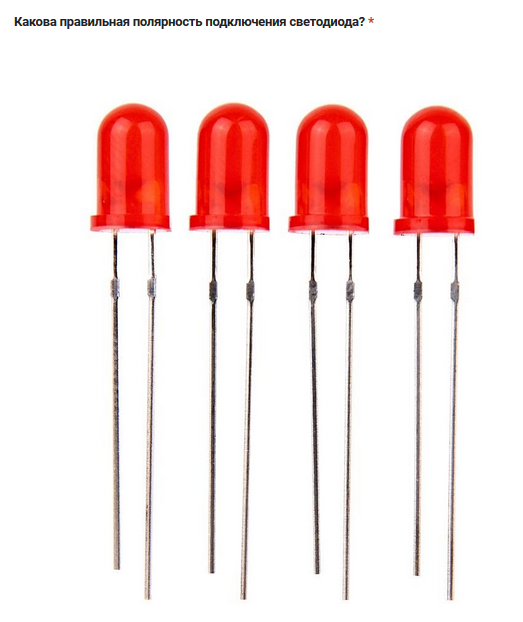 Варианты ответовДлинная ножка (анод) к «минусу» питания, короткая ножка (катод) – к «плюсу»Длинная ножка (катод) к «плюсу» питания, короткая ножка (анод) – к «минусу»Длинная ножка (анод) к «плюсу» питания, короткая ножка (катод) – к «минусу»В электронике анод — электрод, через который ток втекает в элемент, катод — электрод, через который ток вытекает. Вообще, у всех «потребителей» электричества анодом называют контакт, подключаемый к плюсу.
В качестве мнемонического правила, чтобы это запомнить, можно использовать такое:
— «анод» — 4 буквы, «плюс» — 4 буквы => анод подключается к плюсу;
— «катод» — 5 букв, «минус» — 5 букв => катод подключается к минусу.Вопрос 2 - В чем необходимо обязательно убедиться перед загрузкой программы в контроллер Arduino? Варианты ответовВыбран тип платыВ коде созданы макроопределенияПлата физически подключена к компьютеруВыбран порт, к которому подключена платаВопрос 3 - Для назначения режима работы пинов Arduino используется: Варианты ответовдиректива #defineфункция pinMode()функция digitalWrite()функция digitalRead()pinMode() — устанавливает режим работы заданного вход/выхода(pin) как входа или как выхода.Синтаксис: pinMode(pin, mode)Параметры: pin: номер вход/выхода(pin), который Вы хотите установить
mode: режим одно из двух значение — INPUT или OUTPUT, устанавливает на вход или выход соответственно.Вопрос 4Процедура void setup() выполняется *Варианты ответовтолько один разодин раз при включении платы Arduinoвсе время, пока включена плата ArduinoФункция setup() вызывается, когда стартует скетч. Setup() запускает только один раз, после каждой подачи питания или сброса платы Arduino. Используется для инициализации переменных, определения режимов работы выводов, запуска используемых библиотек и т.д.Вопрос 5 - Как работает "="?Варианты ответовЭто оператор сравненияЭто оператор присваивания, он помещает значение, расположенное справа от него, в переменную, стоящую слеваЭто оператор присваивания, он делает оба операнда равными большему из нихВ общем случае, оператор присваивания «=» присваивает переменной слева от оператора значение переменной или выражения, находящееся справаВопрос 6 - Для какой цели в данной схеме используется резистор, последовательно соединенный со светодиодом?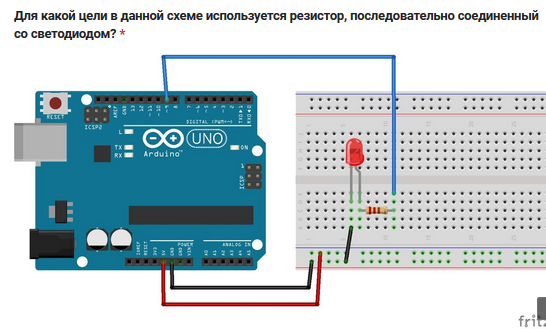 Варианты ответовДля уменьшения силы тока текущего через светодиодДля увеличения яркости свечения светодиодаДля увеличения силы тока текущего через светодиодПосле насыщения, при подаче напряжения выше некоторого порогового значения, собственное сопротивление светодиода становится очень мало, и без резистора, ограничивающего ток через светодиод, он перегорит.Вопрос 7 - Для считывания значения с аналогового входа используется командаВарианты ответовdigitalRead()digitalWrite()analogRead()analogWrite()analogRead() — считывает значение с указанного аналогового входа.Синтаксис: analogRead(pin)Параметры: pin: номер порта аналогового входа с которого будет производиться считывание.Вопрос 8 - Функция delay()Варианты ответовостанавливает выполнение программы на заданное количество миллисекундостанавливает мигание светодиода на заданное количество миллисекундостанавливает выполнение программы на заданное количество секундdelay() — останавливает выполнение программы на заданное в параметре количество миллисекунд.
Синтаксис: delay(ms)Параметры: ms: количество миллисекунд, на которое приостанавливается выполнение программы.Вопрос 9 - Для считывания значения с цифрового входа используется командаВарианты ответовdigitalRead()digitalWrite()analogRead()analogWrite()digitalRead() — считывает значение с заданного входа — HIGH или LOW..
Синтаксис: digitalRead(pin)Параметры: pin: номер вход/выхода(pin), с которого будет производиться считывание.Вопрос 10 - В какой строчке нет ошибки? Варианты ответовif (push==1) digitalWrite(13,HIGH);if (push>1); digitalWrite(13,HIGH);if (push>=1) digitalRead(13,1);if (push>=1) analogRead(13,500);В третьем и четвертом варианте ошибки в вызове функций digitalRead() и analogRead() соответственно.
Во втором варианте код может скомпилироваться, но ошибка логическая. «;» после if() завершит обработку условного оператора, следующая команда выполнится независимо от того, выполнено условие или нет.Вопрос 11 - К чему приведет выполнение следующего кода?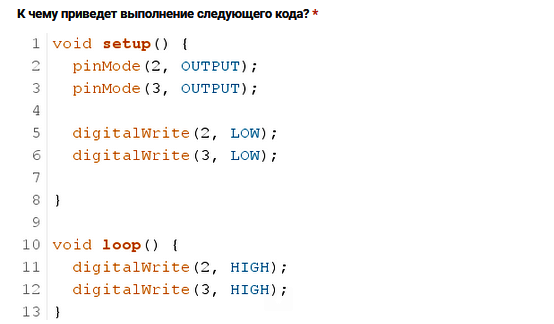 Варианты ответовНапряжение на 2 и 3 пине будет включатся и выключатсяБудет включено напряжение на 2 пине, затем оно будет выключено и включено на 3Будет включено напряжение на 2 пине, затем на 3 пинеПри старте скетча, сначала вызывается функция setup(), в которой устанавливаются режимы работы 2 и 3 пинов, после чего на них устанавливается напряжение 0В.После этого запускается цикл loop(), в котором на пинах 2 и 3 последовательно включается напряжение 5В.Вопрос 12 - Что означает появивщаясяя после компеляции программы ошибка " "PIN 1" was not declared in this scope"?Варианты ответовНе закрыта скоба или нет точки запятой после "PIN1"В скетче не объявлена переменная "PIN1"В функции pinMode() не использовано имя порта "PIN1"КОНТРОЛЬНЫЕ ВОПРОСЫ БАЗОВОГО УРОВНЯ2 год обученияКОНТРОЛЬНЫЕ ВОПРОСЫ БАЗОВОГО УРОВНЯ3 год обученияКОНТРОЛЬНЫЕ ВОПРОСЫ ПРОДВИНУТОГО УРОВНЯ4 год обученияПриложение 10ПРИМЕР РАБОЧЕГО ЛИСТА УЧЕНИКАНазвание темы - Эксперимент «Маячок»Список деталей для эксперимента1 плата Arduino Uno1 беспаечная макетная плата1 светодиод1 резистор номиналом 220 Ом2 провода «папа-папа»Принципиальная схема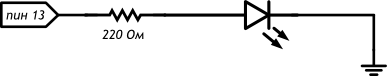 Схема на макетке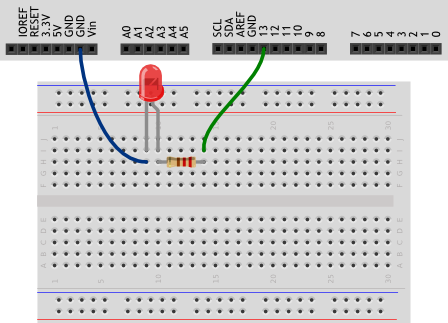 Обратите вниманиеНе забудьте, как соединены рельсы в беспаечной макетной плате. Если на вашей макетке красная и синяя линии вдоль длинных рельс прерываются в середине, значит проводник внутри макетки тоже прерывается!Катод («минус») светодиода — короткая ножка, именно её нужно соединять с землёй (GND)Не пренебрегайте резистором, иначе светодиод выйдет из строяВыбрать резистор нужного номинала можно с помощью таблицы маркировки или с помощью мультиметра в режиме измерения сопротивленияПлата Arduino имеет три пина GND, используйте любой из нихСкетчp010_blink.inovoid setup(){  // настраиваем пин №13 в режим выхода,  // т.е. в режим источника напряжения  pinMode(13, OUTPUT);}void loop(){  // подаём на пин 13 «высокий сигнал» (англ. «high»), т.е.  // выдаём 5 вольт. Через светодиод побежит ток.  // Это заставит его светиться  digitalWrite(13, HIGH);  // задерживаем (англ. «delay») микроконтроллер в этом  // состоянии на 100 миллисекунд  delay(100);  // подаём на пин 13 «низкий сигнал» (англ. «low»), т.е.  // выдаём 0 вольт или, точнее, приравниваем пин 13 к земле.  // В результате светодиод погаснет  digitalWrite(13, LOW);  // замираем в этом состоянии на 900 миллисекунд  delay(900);  // после «размораживания» loop сразу же начнёт исполняться  // вновь, и со стороны это будет выглядеть так, будто  // светодиод мигает раз в 100 мс + 900 мс = 1000 мс = 1 сек}Пояснения к кодуПроцедура setup выполняется один раз при запуске микроконтроллера. Обычно она используется для конфигурации портов микроконтроллера и других настроекПосле выполнения setup запускается процедура loop, которая выполняется в бесконечном цикле. Именно этим мы пользуемся в данном примере, чтобы маячок мигал постоянноПроцедуры setup и loop должны присутствовать в любой программе (скетче), даже если вам не нужно ничего выполнять в них — пусть они будут пустые, просто не пишите ничего между фигурными скобками. Например:void setup(){}Запомните, что каждой открывающей фигурной скобке { всегда соответствует закрывающая }. Они обозначают границы некого логически завершенного фрагмента кода. Следите за вложенностью фигурных скобок. Для этого удобно после каждой открывающей скобки увеличивать отступ на каждой новой строке на один символ табуляции (клавиша Tab)Обращайте внимание на ; в концах строк. Не стирайте их там, где они есть, и не добавляйте лишних. Вскоре вы будете понимать, где они нужны, а где нет.Функция digitalWrite(pin, value) не возвращает никакого значения и принимает два параметра:pin — номер цифрового порта, на который мы отправляем сигналvalue — значение, которое мы отправляем на порт. Для цифровых портов значением может быть HIGH (высокое, единица) или LOW (низкое, ноль)Если в качестве второго параметра вы передадите функции digitalWrite значение, отличное от HIGH, LOW, 1 или 0, компилятор может не выдать ошибку, но считать, что передано HIGH. Будьте внимательныОбратите внимание, что использованные нами константы: INPUT, OUTPUT, LOW, HIGH, пишутся заглавными буквами, иначе компилятор их не распознает и выдаст ошибку. Когда ключевое слово распознано, оно подсвечивается синим цветом в Arduino IDEВопросы для проверки себяЧто будет, если подключить к земле анод светодиода вместо катода?Что будет, если подключить светодиод с резистором большого номинала (например, 10 кОм)?Что будет, если подключить светодиод без резистора?Зачем нужна встроенная функция pinMode? Какие параметры она принимает?Зачем нужна встроенная функция digitalWrite? Какие параметры она принимает?С помощью какой встроенной функции можно заставить микроконтроллер ничего не делать?В каких единицах задается длительность паузы для этой функции?Задания для самостоятельного решенияСделайте так, чтобы маячок светился полсекунды, а пауза между вспышками была равна одной секундеИзмените код примера так, чтобы маячок включался на три секунды после запуска устройства, а затем мигал в стандартном режимеПриложение 11ПРИМЕР ДОСКИ УСПЕВАЕМОСТИПримечание:  -  Низкий  уровень – изначально прибегает к помощи педагога, затрудняется при ответе на вопросы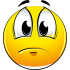   -  Средний уровень – частично прибегает к помощи педагога и обучающихся, отвечает на вопросы педагога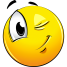   - Высокий уровень – самостоятельно конструирует и программирует, отвечает на вопросы педагога без трудностей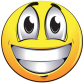   - Повышенный уровень – выполнено дополнительное задание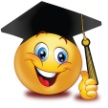 Рассмотрено на заседаниипедагогического советапротокол № 2«24»  июля 2023 г.«Утверждаю»:Директор МАУ ДО «ВЦСТ»_________ Тунгулин М.Ю.«25» июля 2023 г.Наименование образовательной программы Дополнительная общеобразовательная общеразвивающая программатехнической направленности «Робототехника с Лего»НаправленностьТехническаяТип программы  ОбщеразвивающаяВид деятельностиКонструирование, программирование Автор-составительКудина Ольга ОлеговнаЦельСоздание условий для формирования у учащихся теоретических знаний и практических навыков в области начального технического конструирования и основ программирования, развитие научно-технического и творческого потенциала ребенка, формирование ранней профориентации.ЗадачиОбразовательные:– ознакомить обучающихся с историей возникновения конструктора Лего, названиями основных деталей конструктора Лего;– обучить основным приемам, принципам  конструирования, моделирования и программирования;– научить обучающихся созданию  моделей  трех основных  видов конструирования: по образцу, условиям, замыслу;– дать первоначальные знания о конструкции робототехнических устройств Лего;– научить программированию робототехнических устройств Лего;– сформировать общенаучные и технологические навыки конструирования и проектирования;– ознакомить с правилами безопасной работы с инструментами.Развивающие:– развивать у  обучающихся творческие способности и интерес  к  занятиям с конструктором  Лего;– развивать мелкую моторику,  изобретательность;– развивать психические познавательные процессы:  память, внимание, зрительное восприятие, воображение;– развивать творческую инициативу и самостоятельность;– развивать психофизиологические качества учеников: память, внимание, способность логически мыслить, анализировать, концентрировать внимание на главном;– развивать умения излагать мысли в четкой логической последовательности, отстаивать свою точку зрения, анализировать ситуацию и самостоятельно находить ответы на вопросы путем логических рассуждений.Воспитательные:– повысить мотивацию обучающихся к изобретательству, стремлению достижения цели;– воспитывать самостоятельность, аккуратность и внимательность в работе;– формировать коммуникативную  культуру;– формировать творческое отношение к выполняемой работе;– воспитывать умение работать в коллективе, эффективно распределять обязанности.Форма обучения  Очная (теория, практика), очная с применением дистанционных технологий.Форма организации образовательного процессаГрупповые занятия с индивидуальным походомВозрастная категория  6-13 летКатегория состояния здоровьяДети с основной группой здоровья,  дети с ограниченными возможностями здоровьяПериод реализации образовательной программы  5 летПродолжительность реализации программы в часах2 раза в неделю по 90 мин – 1 год обучения3 раза в неделю по 90 мин – 2-4 год обученияСведения о квалификации педагогаПедагог дополнительного образования, прошедший профессиональную подготовку по направлению «Робототехника» или педагог, имеющий педагогическое профильное образование и курсы повышения квалификации по направлению Робототехника.Число детей, обучающихся в группеОт 6 (ОВЗ-1 чел.)  до 10 человек (ОВЗ-2 чел.)Справка о состоянии здоровьяТребуется для детей с ОВЗМесто реализацииМАУ ДО «Вагайский центр спорта и творчества»Реализация в сетевой формеМОАУ Вагайская СОШ (договор №  от  )№ Темы занятияНазвание раздела, ТемыКоличество учебных часовКоличество учебных часовКоличество учебных часовФормы контроля№ Темы занятияНазвание раздела, ТемыВсегоТеорияПрактикаФормы контроля1.Введение. Знакомство с деталями Lego Spike старт844Наблюдение. ОпросТекущий контроль.Вводное занятие. Введение в программу. История развития Lego Spike стартИнструктаж по технике безопасности.211Наблюдение. ОпросТекущий контроль.Знакомство с Lego Spike старт422Наблюдение. ОпросТекущий контроль.Изучение свойств программы Studio 2.0211Наблюдение. ОпросТекущий контроль.2. Учебный курс: Невероятные приключения521636Наблюдение, опрос. Текущий контроль. Представление выполненной работы, посредством видеопрезентации. Выполнение задания для самостоятельного решения.Путешествие на лодке624Наблюдение, опрос. Текущий контроль. Представление выполненной работы, посредством видеопрезентации. Выполнение задания для самостоятельного решения.Путешествие в Арктику624Наблюдение, опрос. Текущий контроль. Представление выполненной работы, посредством видеопрезентации. Выполнение задания для самостоятельного решения.Машина для исследования пещер624Наблюдение, опрос. Текущий контроль. Представление выполненной работы, посредством видеопрезентации. Выполнение задания для самостоятельного решения.Внимание, животные!624Наблюдение, опрос. Текущий контроль. Представление выполненной работы, посредством видеопрезентации. Выполнение задания для самостоятельного решения.Приключения под водой624Наблюдение, опрос. Текущий контроль. Представление выполненной работы, посредством видеопрезентации. Выполнение задания для самостоятельного решения.Домик на дереве624Наблюдение, опрос. Текущий контроль. Представление выполненной работы, посредством видеопрезентации. Выполнение задания для самостоятельного решения.Невероятные приключения в пустыне624Наблюдение, опрос. Текущий контроль. Представление выполненной работы, посредством видеопрезентации. Выполнение задания для самостоятельного решения.Тематическое конструирование «Невероятные приключения»1028Наблюдение, опрос. Текущий контроль. Представление выполненной работы, посредством видеопрезентации. Выполнение задания для самостоятельного решения.3. Учебный курс: Удивительный парк развлечений581840Наблюдение, опрос. Текущий контроль. Представление выполненной работы, посредством видеопрезентации. Выполнение задания для самостоятельного решения.Терминал для прохода без очереди624Наблюдение, опрос. Текущий контроль. Представление выполненной работы, посредством видеопрезентации. Выполнение задания для самостоятельного решения.Классическая карусель624Наблюдение, опрос. Текущий контроль. Представление выполненной работы, посредством видеопрезентации. Выполнение задания для самостоятельного решения.Самый лучший аттракцион624Наблюдение, опрос. Текущий контроль. Представление выполненной работы, посредством видеопрезентации. Выполнение задания для самостоятельного решения.Снековый автомат624Наблюдение, опрос. Текущий контроль. Представление выполненной работы, посредством видеопрезентации. Выполнение задания для самостоятельного решения.Аттракцион «Чайный сервиз»624Наблюдение, опрос. Текущий контроль. Представление выполненной работы, посредством видеопрезентации. Выполнение задания для самостоятельного решения.Колесо обозрения624Наблюдение, опрос. Текущий контроль. Представление выполненной работы, посредством видеопрезентации. Выполнение задания для самостоятельного решения.Самый удивительный парк развлечений624Наблюдение, опрос. Текущий контроль. Представление выполненной работы, посредством видеопрезентации. Выполнение задания для самостоятельного решения.Недостроенный аттракцион624Наблюдение, опрос. Текущий контроль. Представление выполненной работы, посредством видеопрезентации. Выполнение задания для самостоятельного решения.Тематическое конструирование «Удивительный парк развлечений»1028Наблюдение, опрос. Текущий контроль. Представление выполненной работы, посредством видеопрезентации. Выполнение задания для самостоятельного решения.4. Свободное конструирование14212Наблюдение. Проверка сборки и программирования робота.Подготовка проекта по конструированию на любую тему624Наблюдение. Проверка сборки и программирования робота.Построение творческих моделей88Наблюдение. Проверка сборки и программирования робота.5. Итоговое занятие1212Тестовая проверочная работа22Контрольные вопросыСоздание творческого проекта 66Наблюдение, опрос, проверка сборки схемы.Презентация готового творческого проекта44Видео мастер-класс, видеопрезентация. Проведение открытого занятия для родителей.ИТОГО14440104№ Темы занятияНазвание раздела, ТемыКоличество учебных часовКоличество учебных часовКоличество учебных часовФормы контроля№ Темы занятияНазвание раздела, ТемыВсегоТеорияПрактикаФормы контроля1.Введение.Знакомство с деталями Lego Education Spike Prime341024Наблюдение. Текущий контроль. Проверка сборки конструктора.Организация фотовыставки.Вводное занятие. Введение в программу. Инструктаж по технике безопасности.22Наблюдение. Текущий контроль. Проверка сборки конструктора.Организация фотовыставки.Лунная база413Наблюдение. Текущий контроль. Проверка сборки конструктора.Организация фотовыставки.Захват предметов413Наблюдение. Текущий контроль. Проверка сборки конструктора.Организация фотовыставки.Отправка сообщений413Наблюдение. Текущий контроль. Проверка сборки конструктора.Организация фотовыставки.Оповещение о вулканической активности413Наблюдение. Текущий контроль. Проверка сборки конструктора.Организация фотовыставки.Танцующий робот413Наблюдение. Текущий контроль. Проверка сборки конструктора.Организация фотовыставки.Проигрыватель413Наблюдение. Текущий контроль. Проверка сборки конструктора.Организация фотовыставки.Полезное устройство413Наблюдение. Текущий контроль. Проверка сборки конструктора.Организация фотовыставки.Знакомство с деталями Lego Education Spike PrimeСамостоятельное конструирование.413Наблюдение. Текущий контроль. Проверка сборки конструктора.Организация фотовыставки.2. Полезные приспособления781959Наблюдение.Проверка сборки и программирования робота.Организация фотовыставки, представление проектаЗапускаем бизнес. Служба контроля качества 413Наблюдение.Проверка сборки и программирования робота.Организация фотовыставки, представление проектаЗапускаем бизнес. Поиск неисправности программы413Наблюдение.Проверка сборки и программирования робота.Организация фотовыставки, представление проектаЗапускаем бизнес. Система слежения826Наблюдение.Проверка сборки и программирования робота.Организация фотовыставки, представление проектаЗапускаем бизнес. Безопасность прежде всего. Сейфовая ячейка 826Наблюдение.Проверка сборки и программирования робота.Организация фотовыставки, представление проектаЗапускаем бизнес. Ещё безопаснее! Супербезопасная сейфовая ячейка826Наблюдение.Проверка сборки и программирования робота.Организация фотовыставки, представление проектаПолезные приспособления. Робот – помощник «Да здравствует автоматизация!»1028Наблюдение.Проверка сборки и программирования робота.Организация фотовыставки, представление проектаПолезные приспособления. Робот - танцор413Наблюдение.Проверка сборки и программирования робота.Организация фотовыставки, представление проектаПолезные приспособления. Лео – личный тренер413Наблюдение.Проверка сборки и программирования робота.Организация фотовыставки, представление проектаПолезные приспособления. Робот - синоптик413Наблюдение.Проверка сборки и программирования робота.Организация фотовыставки, представление проектаПолезные приспособления. Модель индикатора ветра413Наблюдение.Проверка сборки и программирования робота.Организация фотовыставки, представление проектаПолезные приспособления. Модель индикатора полива растений413Наблюдение.Проверка сборки и программирования робота.Организация фотовыставки, представление проектаПолезные приспособления. Модель развивающей игры624Наблюдение.Проверка сборки и программирования робота.Организация фотовыставки, представление проектаПолезные приспособления. Сборка и программирование тренажера 1028Наблюдение.Проверка сборки и программирования робота.Организация фотовыставки, представление проекта3. Инженерное проектирование842361Наблюдение.Проверка сборки и программирования робота.Организация фотовыставки, представление проектаОтряд изобретателей. Помощник. Сборка модели собаки Кики211Наблюдение.Проверка сборки и программирования робота.Организация фотовыставки, представление проектаОтряд изобретателей. Помощник. Программирование модели собаки Кики211Наблюдение.Проверка сборки и программирования робота.Организация фотовыставки, представление проектаОтряд изобретателей. Кто быстрее. Сборка модели насекомого211Наблюдение.Проверка сборки и программирования робота.Организация фотовыставки, представление проектаОтряд изобретателей. Кто быстрее. Программирование модели насекомого211Наблюдение.Проверка сборки и программирования робота.Организация фотовыставки, представление проектаОтряд изобретателей. Устройство захвата предмета413Наблюдение.Проверка сборки и программирования робота.Организация фотовыставки, представление проектаОтряд изобретателей. Станок с ЧПУ624Наблюдение.Проверка сборки и программирования робота.Организация фотовыставки, представление проектаОтряд изобретателей. Протез руки «Модель для себя»413Наблюдение.Проверка сборки и программирования робота.Организация фотовыставки, представление проектаОтряд изобретателей. Совместная работа. Протез руки «Модель для друга»1028Наблюдение.Проверка сборки и программирования робота.Организация фотовыставки, представление проектаК соревнованиям готовы. Тренировочная приводная платформа «Катаемся»413Наблюдение.Проверка сборки и программирования робота.Организация фотовыставки, представление проектаК соревнованиям готовы. Тренировочная приводная платформа, манипулятор, флажок и куб «Игры с предметами»413Наблюдение.Проверка сборки и программирования робота.Организация фотовыставки, представление проектаК соревнованиям готовы. Тренировочная приводная платформа с датчиком света «Обнаружение линий»413Наблюдение.Проверка сборки и программирования робота.Организация фотовыставки, представление проектаК соревнованиям готовы. Совместная работа. Миссия по управлению роботом на игровом поле624Наблюдение.Проверка сборки и программирования робота.Организация фотовыставки, представление проектаК соревнованиям готовы. Продвинутая приводная платформа826Наблюдение.Проверка сборки и программирования робота.Организация фотовыставки, представление проектаК соревнованиям готовы. Продвинутая приводная платформа «Мой код, наша программа»826Наблюдение.Проверка сборки и программирования робота.Организация фотовыставки, представление проектаК соревнованиям готовы. Продвинутая приводная платформа «Время обновления»826Наблюдение.Проверка сборки и программирования робота.Организация фотовыставки, представление проектаК соревнованиям готовы. Сборка игрового модуля«К выполнению миссии готовы!»1028Наблюдение.Проверка сборки и программирования робота.Организация фотовыставки, представление проекта4. Свободное конструирование12210Наблюдение. Проверка сборки и программирования робота.Подготовка проекта по конструированию на любую тему624Наблюдение. Проверка сборки и программирования робота.Построение творческих моделей66Наблюдение. Проверка сборки и программирования робота.5. Итоговое занятие826Тестовая проверочная работа22АнкетированиеСоздание творческого проекта 44Наблюдение.Презентация готового творческого проекта22Проверка сборки и программирования робота. Проведение мастер-класса и открытого занятия. Организация выставки.ИТОГО21656160№ Темы занятияНазвание раздела, ТемыКоличество учебных часовКоличество учебных часовКоличество учебных часовФормы контроля№ Темы занятияНазвание раздела, ТемыВсегоТеорияПрактикаФормы контроля1.Введение.Работа с деталями Lego Education Spike Prime211Наблюдение. Текущий контроль. Проверка сборки конструктора.Вводное занятие. Введение в программу. Инструктаж по технике безопасности.Свободное конструирование211Наблюдение. Текущий контроль. Проверка сборки конструктора.2. Инженерное проектирование561640Наблюдение.Проверка сборки и программирования робота.Организация фотовыставки, представление проектаПодъемный кран826Наблюдение.Проверка сборки и программирования робота.Организация фотовыставки, представление проектаМиссия по управлению роботом1028Наблюдение.Проверка сборки и программирования робота.Организация фотовыставки, представление проектаПередай кубик624Наблюдение.Проверка сборки и программирования робота.Организация фотовыставки, представление проектаИдеи в стиле Lego624Наблюдение.Проверка сборки и программирования робота.Организация фотовыставки, представление проектаОпределение назначения устройства624Наблюдение.Проверка сборки и программирования робота.Организация фотовыставки, представление проектаПеремещение на заданное расстояние 624Наблюдение.Проверка сборки и программирования робота.Организация фотовыставки, представление проектаФутболист 624Наблюдение.Проверка сборки и программирования робота.Организация фотовыставки, представление проектаСовместная работа: проект «Инженеры в Легоденде»826Наблюдение.Проверка сборки и программирования робота.Организация фотовыставки, представление проекта3. Фитнес-трекеры601842Наблюдение.Проверка сборки и программирования робота.Организация фотовыставки, представление проектаРазминка624Наблюдение.Проверка сборки и программирования робота.Организация фотовыставки, представление проектаЦифровая йога624Наблюдение.Проверка сборки и программирования робота.Организация фотовыставки, представление проектаПодъем в гору624Наблюдение.Проверка сборки и программирования робота.Организация фотовыставки, представление проектаВремя для прыжков624Наблюдение.Проверка сборки и программирования робота.Организация фотовыставки, представление проектаСчитаем шаги826Наблюдение.Проверка сборки и программирования робота.Организация фотовыставки, представление проектаУмная цель826Наблюдение.Проверка сборки и программирования робота.Организация фотовыставки, представление проектаВ поисках равновесия1248Наблюдение.Проверка сборки и программирования робота.Организация фотовыставки, представление проектаСовместная работа: проект «Фитнес в Легоденде»826Наблюдение.Проверка сборки и программирования робота.Организация фотовыставки, представление проекта4. Тематическое конструирование721854Наблюдение.Проверка сборки и программирования робота.Организация фотовыставки, представление проектаБалансирование826Наблюдение.Проверка сборки и программирования робота.Организация фотовыставки, представление проектаАэроплан826Наблюдение.Проверка сборки и программирования робота.Организация фотовыставки, представление проектаГазонокосилка826Наблюдение.Проверка сборки и программирования робота.Организация фотовыставки, представление проектаМарсоход "Марс 2020" (с нулевым радиусом поворота)826Наблюдение.Проверка сборки и программирования робота.Организация фотовыставки, представление проектаМарсоход "Марс 2020" (с управлением 4-х колес)826Наблюдение.Проверка сборки и программирования робота.Организация фотовыставки, представление проектаПрактикующий Бот826Наблюдение.Проверка сборки и программирования робота.Организация фотовыставки, представление проектаКрошечный Бот826Наблюдение.Проверка сборки и программирования робота.Организация фотовыставки, представление проектаКогтистый кран826Наблюдение.Проверка сборки и программирования робота.Организация фотовыставки, представление проектаСовместная работа: проект «Роботы в Легоденде»826Наблюдение.Проверка сборки и программирования робота.Организация фотовыставки, представление проекта5. Свободное конструирование18216Наблюдение. Проверка сборки и программирования робота.Подготовка проекта по конструированию на любую тему826Наблюдение. Проверка сборки и программирования робота.Построение творческих моделей1010Наблюдение. Проверка сборки и программирования робота.6. Итоговое занятие826Тестовая проверочная работа22АнкетированиеСоздание творческого проекта 44Наблюдение.Презентация готового творческого проекта22Проверка сборки и программирования робота. Проведение мастер-класса и открытого занятия. Организация выставки.ИТОГО21657159№ Темы занятияНазвание раздела, ТемыКоличество учебных часовКоличество учебных часовКоличество учебных часовФормы контроля№ Темы занятияНазвание раздела, ТемыВсегоТеорияПрактикаФормы контроля1.Введение. Мир робототехники633Наблюдение. Текущий контроль.Вводное занятие. Введение в программу. Правила обращения с роботами.Инструктаж по технике безопасности.211Наблюдение. Текущий контроль.Идея создания роботов. Виды современных роботов. Самостоятельное конструирование.422Наблюдение. Текущий контроль.2. Основы построения конструкций30Наблюдение.Текущий контроль.Проверка сборки и программирования робота.Организация фотовыставки.Конструкции: понятия, элементы. Основные свойства конструкции413Наблюдение.Текущий контроль.Проверка сборки и программирования робота.Организация фотовыставки.Готовые схемы-шаблоны сборки конструкций413Наблюдение.Текущий контроль.Проверка сборки и программирования робота.Организация фотовыставки.Манипуляционные системы роботов413Наблюдение.Текущий контроль.Проверка сборки и программирования робота.Организация фотовыставки.Системы передвижения мобильных роботов413Наблюдение.Текущий контроль.Проверка сборки и программирования робота.Организация фотовыставки.Устройства управления работами413Наблюдение.Текущий контроль.Проверка сборки и программирования робота.Организация фотовыставки.Классификация приводов. 413Наблюдение.Текущий контроль.Проверка сборки и программирования робота.Организация фотовыставки.Конструирование по замыслу.615Наблюдение.Текущий контроль.Проверка сборки и программирования робота.Организация фотовыставки.3. Знакомство с роботами LEGO Mindstorms EV322Наблюдение. Выполнение практического заданияПроверка сборки и программирования робота.Организация фотовыставки.Конструктор LEGO Mindstorms EV3422Наблюдение. Выполнение практического заданияПроверка сборки и программирования робота.Организация фотовыставки.Модуль EV3422Наблюдение. Выполнение практического заданияПроверка сборки и программирования робота.Организация фотовыставки.Сервомоторы EV3422Наблюдение. Выполнение практического заданияПроверка сборки и программирования робота.Организация фотовыставки.Сборка и программирование роботов422Наблюдение. Выполнение практического заданияПроверка сборки и программирования робота.Организация фотовыставки.Конструирование по замыслу66Наблюдение. Выполнение практического заданияПроверка сборки и программирования робота.Организация фотовыставки.4. Датчики LEGO Mindstorms EV3 и их параметры26Наблюдение. Выполнение практического заданияПроверка сборки и программирования робота.Организация фотовыставки.Датчики касания422Наблюдение. Выполнение практического заданияПроверка сборки и программирования робота.Организация фотовыставки.Датчики цвета422Наблюдение. Выполнение практического заданияПроверка сборки и программирования робота.Организация фотовыставки.Датчики расстояния422Наблюдение. Выполнение практического заданияПроверка сборки и программирования робота.Организация фотовыставки.Датчики приближения422Наблюдение. Выполнение практического заданияПроверка сборки и программирования робота.Организация фотовыставки.Подключение датчиков и моторов422Наблюдение. Выполнение практического заданияПроверка сборки и программирования робота.Организация фотовыставки.Свободное конструирование и программирование66Наблюдение. Выполнение практического заданияПроверка сборки и программирования робота.Организация фотовыставки.5. Конструирование и программирование32Наблюдение.Текущий контроль.Проверка сборки и программирования робота.Организация фотовыставки, представление проектаДвижение и повороты422Наблюдение.Текущий контроль.Проверка сборки и программирования робота.Организация фотовыставки, представление проектаОбъекты и препятствия 422Наблюдение.Текущий контроль.Проверка сборки и программирования робота.Организация фотовыставки, представление проектаИспользование захвата422Наблюдение.Текущий контроль.Проверка сборки и программирования робота.Организация фотовыставки, представление проектаЦвета и линии422Наблюдение.Текущий контроль.Проверка сборки и программирования робота.Организация фотовыставки, представление проектаУглы и шаблоны422Наблюдение.Текущий контроль.Проверка сборки и программирования робота.Организация фотовыставки, представление проектаЗаводской робот624Наблюдение.Текущий контроль.Проверка сборки и программирования робота.Организация фотовыставки, представление проектаСовместная работа: Миссия по управлению роботом66Наблюдение.Текущий контроль.Проверка сборки и программирования робота.Организация фотовыставки, представление проекта6. Космическая миссия48Наблюдение.Текущий контроль.Проверка сборки и программирования робота.Организация фотовыставки, представление проектаКосмический проект624Наблюдение.Текущий контроль.Проверка сборки и программирования робота.Организация фотовыставки, представление проектаАктивация связи624Наблюдение.Текущий контроль.Проверка сборки и программирования робота.Организация фотовыставки, представление проектаКомплектация экипажа624Наблюдение.Текущий контроль.Проверка сборки и программирования робота.Организация фотовыставки, представление проектаОсвобождение робота MSL624Наблюдение.Текущий контроль.Проверка сборки и программирования робота.Организация фотовыставки, представление проектаЗапуск спутника624Наблюдение.Текущий контроль.Проверка сборки и программирования робота.Организация фотовыставки, представление проектаДоставка образцов пород624Наблюдение.Текущий контроль.Проверка сборки и программирования робота.Организация фотовыставки, представление проектаОбеспечение энергоснабжения624Наблюдение.Текущий контроль.Проверка сборки и программирования робота.Организация фотовыставки, представление проектаИнициирование запуска624Наблюдение.Текущий контроль.Проверка сборки и программирования робота.Организация фотовыставки, представление проекта8. Тематическое конструирование16Наблюдение.Текущий контроль.Проверка сборки и программирования робота.Организация фотовыставки, представление проектаДвижение по кривой 2Наблюдение.Текущий контроль.Проверка сборки и программирования робота.Организация фотовыставки, представление проектаПеремещение объекта2Наблюдение.Текущий контроль.Проверка сборки и программирования робота.Организация фотовыставки, представление проектаРулевое управление по кривой2Наблюдение.Текущий контроль.Проверка сборки и программирования робота.Организация фотовыставки, представление проектаПеремещение по прямой2Наблюдение.Текущий контроль.Проверка сборки и программирования робота.Организация фотовыставки, представление проектаСовместная работа: проект «Что дальше?»8Наблюдение.Текущий контроль.Проверка сборки и программирования робота.Организация фотовыставки, представление проекта9. Программирование простых Лего-роботов20119Наблюдение.Текущий контроль.Проверка сборки и программирования робота.Организация фотовыставки, представление проектаОсновные пиктограммы языка422Наблюдение.Текущий контроль.Проверка сборки и программирования робота.Организация фотовыставки, представление проекта «Голодный аллигатор»422Наблюдение.Текущий контроль.Проверка сборки и программирования робота.Организация фотовыставки, представление проекта «Разъяренный лев»422Наблюдение.Текущий контроль.Проверка сборки и программирования робота.Организация фотовыставки, представление проекта «Обезьянка барабанщица»422Наблюдение.Текущий контроль.Проверка сборки и программирования робота.Организация фотовыставки, представление проекта «Поющие птички»422Наблюдение.Текущий контроль.Проверка сборки и программирования робота.Организация фотовыставки, представление проекта «Футболист»422Наблюдение.Текущий контроль.Проверка сборки и программирования робота.Организация фотовыставки, представление проекта «Самолет»422Наблюдение.Текущий контроль.Проверка сборки и программирования робота.Организация фотовыставки, представление проекта «Собачка»422Наблюдение.Текущий контроль.Проверка сборки и программирования робота.Организация фотовыставки, представление проектаСвободное конструирование и программирование66Наблюдение.Текущий контроль.Проверка сборки и программирования робота.Организация фотовыставки, представление проекта10. Свободное конструирование88Наблюдение. Проверка сборки и программирования робота.Подготовка проекта по конструированию на любую тему44Наблюдение. Проверка сборки и программирования робота.Построение творческих моделей44Наблюдение. Проверка сборки и программирования робота.6. Итоговое занятие826Тестовая проверочная работа22АнкетированиеСоздание творческого проекта 44Наблюдение.Презентация готового творческого проекта22Проверка сборки и программирования робота.Проведение мастер-класса и открытого занятия. Организация выставки.ИТОГО21646170№ Темы занятияНазвание раздела, ТемыКоличество учебных часовКоличество учебных часовКоличество учебных часовФормы контроля№ Темы занятияНазвание раздела, ТемыВсегоТеорияПрактикаФормы контроля1.Введение211Наблюдение. Текущий контроль. ОпросВводное занятие. Введение в программу. Правила обращения с роботами.Инструктаж по технике безопасности.211Наблюдение. Текущий контроль. Опрос2. Основы программирования и компьютерной логики1679Наблюдение. Выполнение практического задания. Проверка сборки и программирования робота. Организация фотовыставки.Среда программирования модуля211Наблюдение. Выполнение практического задания. Проверка сборки и программирования робота. Организация фотовыставки.Методы принятия решений роботом211Наблюдение. Выполнение практического задания. Проверка сборки и программирования робота. Организация фотовыставки.Программное обеспечение EV3211Наблюдение. Выполнение практического задания. Проверка сборки и программирования робота. Организация фотовыставки.Программные блоки и палитры программирования211Наблюдение. Выполнение практического задания. Проверка сборки и программирования робота. Организация фотовыставки.Движение по кривой211Наблюдение. Выполнение практического задания. Проверка сборки и программирования робота. Организация фотовыставки.Движение с остановкой211Наблюдение. Выполнение практического задания. Проверка сборки и программирования робота. Организация фотовыставки.Программирование модулей211Наблюдение. Выполнение практического задания. Проверка сборки и программирования робота. Организация фотовыставки.Свободное конструирование и программирование22Наблюдение. Выполнение практического задания. Проверка сборки и программирования робота. Организация фотовыставки.3. Инженерная лаборатория26719Наблюдение. Выполнение практического задания. Проверка сборки и программирования робота. Организация фотовыставки.Робот с коническими шестерёнками «Метод проб и ошибок»413Наблюдение. Выполнение практического задания. Проверка сборки и программирования робота. Организация фотовыставки.Модель передаточного отношения «Первая передача»413Наблюдение. Выполнение практического задания. Проверка сборки и программирования робота. Организация фотовыставки.Машина с передачей «Переключение передач»413Наблюдение. Выполнение практического задания. Проверка сборки и программирования робота. Организация фотовыставки.Наклонная платформа «Скольжение по склону»413Наблюдение. Выполнение практического задания. Проверка сборки и программирования робота. Организация фотовыставки.Испытательная башня «Свободное падение»413Наблюдение. Выполнение практического задания. Проверка сборки и программирования робота. Организация фотовыставки.Подъем по склону624Наблюдение. Выполнение практического задания. Проверка сборки и программирования робота. Организация фотовыставки.4. Автоматизированные системы на производстве32824Наблюдение. Выполнение практического задания. Проверка сборки и программирования робота. Организация фотовыставки.Чертежная машина с ЧПУ826Наблюдение. Выполнение практического задания. Проверка сборки и программирования робота. Организация фотовыставки.Производственный конвейер826Наблюдение. Выполнение практического задания. Проверка сборки и программирования робота. Организация фотовыставки.Манипулятор826Наблюдение. Выполнение практического задания. Проверка сборки и программирования робота. Организация фотовыставки.Сортировочная машина826Наблюдение. Выполнение практического задания. Проверка сборки и программирования робота. Организация фотовыставки.5. Автоматизация транспортных средств30624Наблюдение. Выполнение практического задания. Проверка сборки и программирования робота. Организация фотовыставки.Система круиз-контроля1028Наблюдение. Выполнение практического задания. Проверка сборки и программирования робота. Организация фотовыставки.Автономный робот-исследователь1028Наблюдение. Выполнение практического задания. Проверка сборки и программирования робота. Организация фотовыставки.Беспилотный автомобиль1028Наблюдение. Выполнение практического задания. Проверка сборки и программирования робота. Организация фотовыставки.6. Тематическое конструирование28622Наблюдение. Выполнение практического задания. Проверка сборки и программирования робота. Организация фотовыставки.Ускорение силы тяжести1028Наблюдение. Выполнение практического задания. Проверка сборки и программирования робота. Организация фотовыставки.Вверх по уклону 1028Наблюдение. Выполнение практического задания. Проверка сборки и программирования робота. Организация фотовыставки.Совместная работа: проект «Что дальше?»826Наблюдение. Выполнение практического задания. Проверка сборки и программирования робота. Организация фотовыставки.7. Конструирование и программирование робота661551Наблюдение. Выполнение практического задания. Проверка сборки и программирования робота. Организация фотовыставки. «Формула 1» - остановка после пересечения линии413Наблюдение. Выполнение практического задания. Проверка сборки и программирования робота. Организация фотовыставки. «Формула 1» - остановка после пересечения линии с помощью датчика413Наблюдение. Выполнение практического задания. Проверка сборки и программирования робота. Организация фотовыставки. «Формула 1» - соревнования между воспитанниками413Наблюдение. Выполнение практического задания. Проверка сборки и программирования робота. Организация фотовыставки. «Прохождение лабиринта» - без датчиков413Наблюдение. Выполнение практического задания. Проверка сборки и программирования робота. Организация фотовыставки. «Прохождение лабиринта» - с датчиком ультразвука413Наблюдение. Выполнение практического задания. Проверка сборки и программирования робота. Организация фотовыставки. «Прохождение лабиринта» - соревнования между воспитанниками413Наблюдение. Выполнение практического задания. Проверка сборки и программирования робота. Организация фотовыставки. «Движение по линии» - с датчиком цвета413Наблюдение. Выполнение практического задания. Проверка сборки и программирования робота. Организация фотовыставки. «Движение по линии» - с двумя датчиками цвета413Наблюдение. Выполнение практического задания. Проверка сборки и программирования робота. Организация фотовыставки. «Движение по линии» - соревнования между воспитанниками413Наблюдение. Выполнение практического задания. Проверка сборки и программирования робота. Организация фотовыставки. «Робот-чертежник» - рисунок по точкам413Наблюдение. Выполнение практического задания. Проверка сборки и программирования робота. Организация фотовыставки. «Робот-чертежник» - улучшение программы робота-чертежника413Наблюдение. Выполнение практического задания. Проверка сборки и программирования робота. Организация фотовыставки. «Робот-чертежник» - соревнования между воспитанниками по новому заданному рисунку413Наблюдение. Выполнение практического задания. Проверка сборки и программирования робота. Организация фотовыставки. «Роботсчётчик» - счет413Наблюдение. Выполнение практического задания. Проверка сборки и программирования робота. Организация фотовыставки. «Роботсчётчик» - улучшение программы робота-счетчика413Наблюдение. Выполнение практического задания. Проверка сборки и программирования робота. Организация фотовыставки. «Роботсчётчик» - соревнование между воспитанниками413Наблюдение. Выполнение практического задания. Проверка сборки и программирования робота. Организация фотовыставки.Свободное конструирование и программирование66Наблюдение. Выполнение практического задания. Проверка сборки и программирования робота. Организация фотовыставки.8. Свободное конструирование88Наблюдение. Проверка сборки и программирования робота.Подготовка проекта по конструированию на любую тему44Наблюдение. Проверка сборки и программирования робота.Построение творческих моделей44Наблюдение. Проверка сборки и программирования робота.9. Итоговое занятие826Тестовая проверочная работа22АнкетированиеСоздание творческого проекта 44Наблюдение.Презентация готового творческого проекта22Проверка сборки и программирования робота.Проведение мастер-класса и открытого занятия. Организация выставки.ИТОГО21652164Наименование группы / год обучения*Срок учебного года (продолжительность обучения)Кол-во занятий в неделю, продолж. одного занятия (мин)Наименование дисциплины (модуля)Всего ак. ч. в годКол-во ак. ч. в неделюСтартовый уровень / 1 год с 1 сентября по 31 мая (36 уч. недель)2 занятия по 90 мин (2 ак.ч.)«Робототехника с Лего»1444Базовый уровень / 2 годас 1 сентября по 31 мая (36 уч. недель)3 занятия по 90 мин (2 ак.ч.)«Робототехника с Лего»2166Продвинутый уровень / 2 годас 1 сентября по 31 мая (36 уч. недель)3 занятия по 90 мин (2 ак.ч.)«Робототехника с Лего»2166№ занятия Дата проведенияДата проведенияКоличество часовНазвание раздела, Темы№ занятия ПланФактКоличество часовНазвание раздела, ТемыРаздел 1 - Введение. Знакомство с деталями Lego Spike старт (2 темы)Раздел 1 - Введение. Знакомство с деталями Lego Spike старт (2 темы)Раздел 1 - Введение. Знакомство с деталями Lego Spike старт (2 темы)Раздел 1 - Введение. Знакомство с деталями Lego Spike старт (2 темы)Раздел 1 - Введение. Знакомство с деталями Lego Spike старт (2 темы)2Вводное занятие. Введение в программу. История развития Lego Spike старт. Инструктаж по технике безопасности.6Знакомство с Lego Spike стартИзучение свойств программы Studio 2.0Раздел 2 - Учебный курс: Невероятные приключения (4 темы)Раздел 2 - Учебный курс: Невероятные приключения (4 темы)Раздел 2 - Учебный курс: Невероятные приключения (4 темы)Раздел 2 - Учебный курс: Невероятные приключения (4 темы)Раздел 2 - Учебный курс: Невероятные приключения (4 темы)6Путешествие на лодке6Путешествие в Арктику6Машина для исследования пещер6Внимание, животные!6Приключения под водой6Домик на дереве6Невероятные приключения в пустыне10Тематическое конструирование «Невероятные приключения»Раздел 3 – Учебный курс: Удивительный парк развлечений (4 темы)Раздел 3 – Учебный курс: Удивительный парк развлечений (4 темы)Раздел 3 – Учебный курс: Удивительный парк развлечений (4 темы)Раздел 3 – Учебный курс: Удивительный парк развлечений (4 темы)Раздел 3 – Учебный курс: Удивительный парк развлечений (4 темы)6Терминал для прохода без очереди6Классическая карусель6Самый лучший аттракцион6Снековый автомат6Аттракцион «Чайный сервиз»6Колесо обозрения6Самый удивительный парк развлечений6Недостроенный аттракцион10Тематическое конструирование «Удивительный парк развлечений»Раздел 4 – Свободное конструирование (2 темы)Раздел 4 – Свободное конструирование (2 темы)Раздел 4 – Свободное конструирование (2 темы)Раздел 4 – Свободное конструирование (2 темы)Раздел 4 – Свободное конструирование (2 темы)6Подготовка проекта по конструированию на любую тему8Построение творческих моделейРаздел 5 - Итоговое занятие (3 темы)Раздел 5 - Итоговое занятие (3 темы)Раздел 5 - Итоговое занятие (3 темы)Раздел 5 - Итоговое занятие (3 темы)Раздел 5 - Итоговое занятие (3 темы)2Тестовая проверочная работа6Создание творческого проекта 4Презентация готового творческого проектаВсего: 144 часа, 15 темВсего: 144 часа, 15 темВсего: 144 часа, 15 темВсего: 144 часа, 15 темВсего: 144 часа, 15 тем№ занятия (по кол-ву ак.часов)Дата проведенияДата проведенияКоличество часовНазвание раздела, Темы№ занятия (по кол-ву ак.часов)ПланФактКоличество часовНазвание раздела, ТемыРаздел 1 - Введение.  Знакомство с деталями Lego Education Spike Prime (9 темы)Раздел 1 - Введение.  Знакомство с деталями Lego Education Spike Prime (9 темы)Раздел 1 - Введение.  Знакомство с деталями Lego Education Spike Prime (9 темы)Раздел 1 - Введение.  Знакомство с деталями Lego Education Spike Prime (9 темы)Раздел 1 - Введение.  Знакомство с деталями Lego Education Spike Prime (9 темы)2Вводное занятие. Введение в программу. Инструктаж по технике безопасности.4Лунная база4Захват предметов4Отправка сообщений4Оповещение о вулканической активности4Танцующий робот4Проигрыватель4Полезное устройство4Знакомство с деталями Lego Education Spike PrimeСамостоятельное конструирование.Раздел 2 - Полезные приспособления (13 тем)Раздел 2 - Полезные приспособления (13 тем)Раздел 2 - Полезные приспособления (13 тем)Раздел 2 - Полезные приспособления (13 тем)Раздел 2 - Полезные приспособления (13 тем)4Запускаем бизнес. Служба контроля качества 4Запускаем бизнес. Поиск неисправности программы8Запускаем бизнес. Система слежения8Запускаем бизнес. Безопасность прежде всего. Сейфовая ячейка 8Запускаем бизнес. Ещё безопаснее! Супербезопасная сейфовая ячейка10Полезные приспособления. Робот – помощник «Да здравствует автоматизация!»4Полезные приспособления. Робот - танцор4Полезные приспособления. Лео – личный тренер4Полезные приспособления. Робот - синоптик4Полезные приспособления. Модель индикатора ветра4Полезные приспособления. Модель индикатора полива растений6Полезные приспособления. Модель развивающей игры10Полезные приспособления. Сборка и программирование тренажера Раздел 3 - Инженерное проектирование (16 тем)Раздел 3 - Инженерное проектирование (16 тем)Раздел 3 - Инженерное проектирование (16 тем)Раздел 3 - Инженерное проектирование (16 тем)Раздел 3 - Инженерное проектирование (16 тем)2Отряд изобретателей. Помощник. Сборка модели собаки Кики2Отряд изобретателей. Помощник. Программирование модели собаки Кики2Отряд изобретателей. Кто быстрее. Сборка модели насекомого2Отряд изобретателей. Кто быстрее. Программирование модели насекомого4Отряд изобретателей. Устройство захвата предмета6Отряд изобретателей. Станок с ЧПУ4Отряд изобретателей. Протез руки «Модель для себя»10Отряд изобретателей. Совместная работа. Протез руки «Модель для друга»4К соревнованиям готовы. Тренировочная приводная платформа «Катаемся»4К соревнованиям готовы. Тренировочная приводная платформа, манипулятор, флажок и куб «Игры с предметами»4К соревнованиям готовы. Тренировочная приводная платформа с датчиком света «Обнаружение линий»6К соревнованиям готовы. Совместная работа. Миссия по управлению роботом на игровом поле8К соревнованиям готовы. Продвинутая приводная платформа8К соревнованиям готовы. Продвинутая приводная платформа «Мой код, наша программа»8К соревнованиям готовы. Продвинутая приводная платформа «Время обновления»10К соревнованиям готовы. Сборка игрового модуля«К выполнению миссии готовы!»Раздел 4 – Свободное конструирование (2 темы)Раздел 4 – Свободное конструирование (2 темы)Раздел 4 – Свободное конструирование (2 темы)Раздел 4 – Свободное конструирование (2 темы)Раздел 4 – Свободное конструирование (2 темы)6Подготовка проекта по конструированию на любую тему6Построение творческих моделейРаздел 5 - Итоговое занятие (3 темы)Раздел 5 - Итоговое занятие (3 темы)Раздел 5 - Итоговое занятие (3 темы)Раздел 5 - Итоговое занятие (3 темы)Раздел 5 - Итоговое занятие (3 темы)2Тестовая проверочная работа4Создание творческого проекта 2Презентация готового творческого проектаВсего: 216 часов, 43 темВсего: 216 часов, 43 темВсего: 216 часов, 43 темВсего: 216 часов, 43 темВсего: 216 часов, 43 тем№ занятия (по кол-ву ак.часов)Дата проведенияДата проведенияКоличество часовНазвание раздела, Темы№ занятия (по кол-ву ак.часов)ПланФактКоличество часовНазвание раздела, ТемыРаздел 1 - Введение.  Знакомство с деталями Lego Education Spike Prime (9 темы)Раздел 1 - Введение.  Знакомство с деталями Lego Education Spike Prime (9 темы)Раздел 1 - Введение.  Знакомство с деталями Lego Education Spike Prime (9 темы)Раздел 1 - Введение.  Знакомство с деталями Lego Education Spike Prime (9 темы)Раздел 1 - Введение.  Знакомство с деталями Lego Education Spike Prime (9 темы)2Вводное занятие. Введение в программу. Инструктаж по технике безопасности.Свободное конструированиеРаздел 2 - Инженерное проектирование (13 тем)Раздел 2 - Инженерное проектирование (13 тем)Раздел 2 - Инженерное проектирование (13 тем)Раздел 2 - Инженерное проектирование (13 тем)Раздел 2 - Инженерное проектирование (13 тем)8Подъемный кран10Миссия по управлению роботом6Передай кубик6Идеи в стиле Lego6Определение назначения устройства6Перемещение на заданное расстояние 6Футболист 8Совместная работа: проект «Инженеры в Легоденде»Раздел 3 - Фитнес-трекеры (16 тем)Раздел 3 - Фитнес-трекеры (16 тем)Раздел 3 - Фитнес-трекеры (16 тем)Раздел 3 - Фитнес-трекеры (16 тем)Раздел 3 - Фитнес-трекеры (16 тем)6Разминка6Цифровая йога6Подъем в гору6Время для прыжков8Считаем шаги8Умная цель12В поисках равновесия8Совместная работа: проект «Фитнес в Легоденде»Раздел 4 – Тематическое конструирование (2 темы)Раздел 4 – Тематическое конструирование (2 темы)Раздел 4 – Тематическое конструирование (2 темы)Раздел 4 – Тематическое конструирование (2 темы)Раздел 4 – Тематическое конструирование (2 темы)88Балансирование8Аэроплан8Газонокосилка8Марсоход "Марс 2020" (с нулевым радиусом поворота)8Марсоход "Марс 2020" (с управлением 4-х колес)8Практикующий Бот8Крошечный Бот8Когтистый кран8Совместная работа: проект «Роботы в Легоденде»Раздел 5 - Свободное конструирование (3 темы)Раздел 5 - Свободное конструирование (3 темы)Раздел 5 - Свободное конструирование (3 темы)Раздел 5 - Свободное конструирование (3 темы)Раздел 5 - Свободное конструирование (3 темы)8Подготовка проекта по конструированию на любую тему10Построение творческих моделейРаздел 6 - Итоговое занятие (3 темы)Раздел 6 - Итоговое занятие (3 темы)Раздел 6 - Итоговое занятие (3 темы)Раздел 6 - Итоговое занятие (3 темы)Раздел 6 - Итоговое занятие (3 темы)211-2122Тестовая проверочная работа213-2164Создание творческого проекта 217-2182Презентация готового творческого проектаВсего: 72 часа, 43 темВсего: 72 часа, 43 темВсего: 72 часа, 43 темВсего: 72 часа, 43 темВсего: 72 часа, 43 тем№ занятия (по кол-ву ак.часов)Дата проведенияДата проведенияКоличество часовНазвание раздела, Темы№ занятия (по кол-ву ак.часов)ПланФактКоличество часовНазвание раздела, ТемыРаздел 1 - Введение. Мир робототехники (9 темы)Раздел 1 - Введение. Мир робототехники (9 темы)Раздел 1 - Введение. Мир робототехники (9 темы)Раздел 1 - Введение. Мир робототехники (9 темы)Раздел 1 - Введение. Мир робототехники (9 темы)2Вводное занятие. Введение в программу. Правила обращения с роботами.Инструктаж по технике безопасности.Идея создания роботов. Виды современных роботов. Самостоятельное конструирование.Раздел 2 - Основы построения конструкций (13 тем)Раздел 2 - Основы построения конструкций (13 тем)Раздел 2 - Основы построения конструкций (13 тем)Раздел 2 - Основы построения конструкций (13 тем)Раздел 2 - Основы построения конструкций (13 тем)Конструкции: понятия, элементы. Основные свойства конструкцииГотовые схемы-шаблоны сборки конструкцийМанипуляционные системы роботовСистемы передвижения мобильных роботовУстройства управления работамиКлассификация приводов. Конструирование по замыслу.Раздел 3 - Знакомство с роботами LEGO Mindstorms EV3 (16 тем)Раздел 3 - Знакомство с роботами LEGO Mindstorms EV3 (16 тем)Раздел 3 - Знакомство с роботами LEGO Mindstorms EV3 (16 тем)Раздел 3 - Знакомство с роботами LEGO Mindstorms EV3 (16 тем)Раздел 3 - Знакомство с роботами LEGO Mindstorms EV3 (16 тем)6Конструктор LEGO Mindstorms EV36Модуль EV36Сервомоторы EV36Сборка и программирование роботов8Конструирование по замыслу8128Раздел 4 – Датчики LEGO Mindstorms EV3 и их параметры (2 темы)Раздел 4 – Датчики LEGO Mindstorms EV3 и их параметры (2 темы)Раздел 4 – Датчики LEGO Mindstorms EV3 и их параметры (2 темы)Раздел 4 – Датчики LEGO Mindstorms EV3 и их параметры (2 темы)Раздел 4 – Датчики LEGO Mindstorms EV3 и их параметры (2 темы)8Датчики касанияДатчики цветаДатчики расстоянияДатчики приближенияПодключение датчиков и моторовСвободное конструирование и программированиеРаздел 5 - Свободное конструирование (3 темы)Раздел 5 - Свободное конструирование (3 темы)Раздел 5 - Свободное конструирование (3 темы)Раздел 5 - Свободное конструирование (3 темы)Раздел 5 - Свободное конструирование (3 темы)8Подготовка проекта по конструированию на любую тему10Построение творческих моделейРаздел 6 - Итоговое занятие (3 темы)Раздел 6 - Итоговое занятие (3 темы)Раздел 6 - Итоговое занятие (3 темы)Раздел 6 - Итоговое занятие (3 темы)Раздел 6 - Итоговое занятие (3 темы)211-2122Тестовая проверочная работа213-2164Создание творческого проекта 217-2182Презентация готового творческого проектаВсего: 72 часа, 43 темВсего: 72 часа, 43 темВсего: 72 часа, 43 темВсего: 72 часа, 43 темВсего: 72 часа, 43 темМетоды и средства диагностикиМетоды и средства диагностикиОсвоения учащимися проектной деятельности-оценка результатов самостоятельности учащихся при реализации творческих, исследовательских проектов.Развитие творческого мышления- наблюдение за достижениями учащихся;-экспертная оценка уровня выполнения этапов проектной деятельности.Сформированность знаний, умений и навыков-оценка самостоятельной и коллективной работы;- соревнования, конкурсы, фестивали;- мастер-классы, открытые уроки.Развитие эмоциональной сферы учащихся- оценка презентаций проектов;-педагогическое наблюдение за увлеченностью деятельностью и развитием мотивации на занятиях;-оценка уровня отношения к пройденному материалу;- беседы с родителями;- тренинги.Развитие личностных исследовательских качеств- защиты проектов;-наблюдения за отношениями учащихся в коллективе;-беседы с учащимися о будущем и выборе профессии;-наблюдения за личным отношением учащихся к работе в объединении;-анализ презентаций учащихся.№п/пРаздел или темапрограммы (по учебному плану)Формы проведениязанятийФормы проведениязанятийПриемы и методы организации образовательного процесса (в рамках занятия)Дидактическийматериал№п/пРаздел или темапрограммы (по учебному плану)Очное (О)с применением ДОТ (ДОТ)Приемы и методы организации образовательного процесса (в рамках занятия)Дидактическийматериал1Введение. Знакомство с деталями Лего КЗоСРКЗдоСловесный: беседа, инструктаж, объяснение.Наглядный: демонстрация иллюстраций, фотографий.Объяснительно-иллюстративный (О, ДОТ): показ презентацийПрактический (О, ДОТ): работа со справочными данными, инструкциями по работе с ПОПрезентация программы, презентация «Детали Лего»Рабочая тетрадь ученика.Инструкция по работе с ПО2Учебный курс: Невероятные приключенияКЗо,ПВРКЗдо, СРСловесный: беседа, мини-лекцияНаглядный: демонстрация иллюстраций, образцов работОбъяснительно-иллюстративный (О, ДОТ): презентация, видеоурокПрактический (О, ДОТ): программирование с ЛегоПрезентации и видео по темам, схемы, рабочая тетрадь ученика, инструкции по работе с ПО.3Учебный курс: Удивительный парк развлеченийКЗо, СР, ПРВидеоурок/презентация, индивидуальные исследования, ПРСловесный: беседа, мини-лекцияНаглядный: демонстрация иллюстраций, образцов работОбъяснительно-иллюстративный (О, ДОТ): презентация, видеоурокПрактический (О, ДОТ): программирование с Лего, выполнение заданий для самостоятельного решения, поиск информации по темеПрезентации и видео по темам, схемы, рабочая тетрадь ученика, буклет с заданием для самостоятельного решения4Свободное конструированиеКЗо, коллективные исследования, ПР, защита проектовВидеоурок/презентация, индивидуальные исследования, ПРСловесный: беседа, мини-лекцияНаглядный: демонстрация иллюстраций, образцов работОбъяснительно-иллюстративный (О, ДОТ): презентация, видеоурокПрактический (О, ДОТ): программирование с Лего, выполнение проекта и его защита, коллективное исследование по теме (О).Презентации и видео по темам, схемы, рабочая тетрадь ученика, буклет с правилами подготовки к защите проекта5Итоговое занятиеТворческий проект, СР, ПР, Мастер-класс, Открытый урокСР, ПР, Видео мастер-классПрактический (О): тестирование, мастер-класс, создание и защита творческого проекта, открытый урокПрактический (ДОТ): тестирование, видео мастер-класс, создание и защита творческого проектаКонтрольные вопросы, схемы, рабочая тетрадь ученика, буклет с правилами подготовки к защите проекта, к проведению мастер-класса и открытого урока.№п/пРаздел или темапрограммы (по учебному плану)Формы проведениязанятийФормы проведениязанятийПриемы и методы организации образовательного процесса (в рамках занятия)Дидактическийматериал№п/пРаздел или темапрограммы (по учебному плану)Очное (О)с применением ДОТ (ДОТ)Приемы и методы организации образовательного процесса (в рамках занятия)Дидактическийматериал1Введение.Знакомство с деталями Lego Education Spike PrimeКЗоСРКЗдо, СРСловесный: беседа, инструктаж, объяснение.Наглядный: демонстрация иллюстраций, фотографий.Объяснительно-иллюстративный (О, ДОТ): показ презентацийПрактический (О, ДОТ): работа со справочными данными, работа с ПО, проектирование в ПОПрезентация программы, презентация по темам.Рабочая тетрадь ученика.Инструкция по работе с ПО2Полезные приспособленияКЗоКЗдоСловесный: беседа, мини-лекцияНаглядный: демонстрация иллюстраций, образцов работОбъяснительно-иллюстративный (О, ДОТ): презентация, видеоурокПрактический (О, ДОТ):  индивидуальные исследованияПрезентации и видео по темам, схемы, рабочая тетрадь ученика, инструкции.3Инженерное проектированиеКЗо, ПРВидеоурок/презентация, индивидуальные исследования, ПРСловесный: беседа, мини-лекцияНаглядный: демонстрация иллюстраций, образцов работОбъяснительно-иллюстративный (О, ДОТ): презентация, видеоурокПрактический (О, ДОТ): программирование с Лего, индивидуальные исследованияПрезентации и видео по темам, схемы, рабочая тетрадь ученика, инструкции4Свободное конструированиеКЗо, ПР, защита проектовВидеоурок/презентация, индивидуальные исследования, ПРСловесный: беседа, мини-лекцияНаглядный: демонстрация иллюстраций, образцов работОбъяснительно-иллюстративный (О, ДОТ): презентация, видеоурокПрактический (О, ДОТ): программирование с Лего, выполнение проекта и его защитаПрезентации и видео по темам, схемы, рабочая тетрадь ученика, буклет с правилами подготовки к защите проекта5Итоговое занятиеТворческий проект, СР, ПР, Мастер-класс, Открытый урокСР, ПР, Видео мастер-классПрактический (О): тестирование, мастер-класс, создание и защита творческого проекта, открытый урокПрактический (ДОТ): тестирование, видео мастер-класс, создание и защита творческого проектаКонтрольные вопросы, схемы, рабочая тетрадь ученика, буклет с правилами подготовки к защите проекта, к проведению мастер-класса и открытого урока.№п/пРаздел или темапрограммы (по учебному плану)Формы проведениязанятийФормы проведениязанятийПриемы и методы организации образовательного процесса (в рамках занятия)Дидактическийматериал№п/пРаздел или темапрограммы (по учебному плану)Очное (О)с применением ДОТ (ДОТ)Приемы и методы организации образовательного процесса (в рамках занятия)Дидактическийматериал1Введение.Работа с деталями Lego Education Spike PrimeКЗоСРКЗдо, СРСловесный: беседа, инструктаж, объяснение.Наглядный: демонстрация иллюстраций, фотографий.Объяснительно-иллюстративный (О, ДОТ): показ презентацийПрактический (О, ДОТ): работа со справочными данными, работа с ПО, проектирование в ПОПрезентация программы, презентация по темам.Рабочая тетрадь ученика.Инструкция по работе с ПО2Инженерное проектированиеКЗоКЗдоСловесный: беседа, мини-лекцияНаглядный: демонстрация иллюстраций, образцов работОбъяснительно-иллюстративный (О, ДОТ): презентация, видеоурокПрактический (О, ДОТ):  индивидуальные исследованияПрезентации и видео по темам, схемы, рабочая тетрадь ученика, инструкции.3Фитнес-трекерыКЗо, СРКЗдо, СРСловесный: беседа, мини-лекцияНаглядный: демонстрация иллюстраций, образцов работОбъяснительно-иллюстративный (О, ДОТ): презентация, видеоурокПрактический (О, ДОТ): программирование с ЛегоПрезентации и видео по темам, схемы, рабочая тетрадь ученика, инструкции4Тематическое конструированиеКЗо, ПРКЗдо, ПРСловесный: беседа, мини-лекцияНаглядный: демонстрация иллюстраций, образцов работОбъяснительно-иллюстративный (О, ДОТ): презентация, видеоурокПрактический (О, ДОТ): программирование с Лего, выполнение проекта Презентации и видео по темам, схемы, рабочая тетрадь ученика, буклет с правилами подготовки к выполнению проекта5Свободное конструированиеКЗо, ПРКЗдо, ПРСловесный: беседа, мини-лекцияНаглядный: демонстрация иллюстраций, образцов работОбъяснительно-иллюстративный (О, ДОТ): презентация, видеоурокПрактический (О, ДОТ): программирование с Лего, выполнение экспериментовПрезентации и видео по темам, схемы, рабочая тетрадь ученика, буклет с правилами подготовки к выполнению эксперимента6Итоговое занятиеТворческий проект, СР, ПР, Мастер-класс, Открытый урокСР, ПР, Видео мастер-классПрактический (О): тестирование, мастер-класс, создание и защита творческого проекта, открытый урокПрактический (ДОТ): тестирование, видео мастер-класс, создание и защита творческого проектаКонтрольные вопросы, схемы, рабочая тетрадь ученика, буклет с правилами подготовки к защите проекта, к проведению мастер-класса и открытого урока.№п/пРаздел или темапрограммы (по учебному плану)Формы проведениязанятийФормы проведениязанятийПриемы и методы организации образовательного процесса (в рамках занятия)Дидактическийматериал№п/пРаздел или темапрограммы (по учебному плану)Очное (О)с применением ДОТ (ДОТ)Приемы и методы организации образовательного процесса (в рамках занятия)Дидактическийматериал1Введение. Мир робототехникиКЗо, СРКЗдо, СРСловесный: беседа, инструктаж, объяснение.Наглядный: демонстрация иллюстраций, фотографий.Объяснительно-иллюстративный (О, ДОТ): показ презентацийПрактический (О, ДОТ): работа со справочными данными, работа с ПО, проектирование в ПОПрезентация программы, презентация по темам.Рабочая тетрадь ученика.Инструкция по работе с ПО2Основы построения конструкцийКЗо, индивидуальные исследования, СРКЗдо, индивидуальные исследования, СРСловесный: беседа, мини-лекцияНаглядный: демонстрация иллюстраций, образцов работОбъяснительно-иллюстративный (О, ДОТ): презентация, видеоурокПрактический (О, ДОТ):  индивидуальные исследования, выполнение заданий для самостоятельного решенияПрезентации и видео по темам, схемы, рабочая тетрадь ученика, инструкции, буклет с заданием для самостоятельного решения3Знакомство с роботами LEGO Mindstorms EV3КЗо, индивидуальные исследования, СРКЗдо, индивидуальные исследования, СРСловесный: беседа, мини-лекцияНаглядный: демонстрация иллюстраций, образцов работОбъяснительно-иллюстративный (О, ДОТ): презентация, видеоурокПрактический (О, ДОТ): программирование с Лего, индивидуальные исследования, выполнение заданий для самостоятельного решенияПрезентации и видео по темам, схемы, рабочая тетрадь ученика, инструкции, буклет с заданием для самостоятельного решения4Датчики LEGO Mindstorms EV3 и их параметрыКЗо, ПРКЗдо, ПРСловесный: беседа, мини-лекцияНаглядный: демонстрация иллюстраций, образцов работОбъяснительно-иллюстративный (О, ДОТ): презентация, видеоурокПрактический (О, ДОТ): программирование с Лего, выполнение проекта Презентации и видео по темам, схемы, рабочая тетрадь ученика, буклет с правилами подготовки к выполнению проекта5Конструирование и программированиеКЗо, ПРКЗдо, ПРСловесный: беседа, мини-лекцияНаглядный: демонстрация иллюстраций, образцов работОбъяснительно-иллюстративный (О, ДОТ): презентация, видеоурокПрактический (О, ДОТ): программирование с Лего, выполнение экспериментовПрезентации и видео по темам, схемы, рабочая тетрадь ученика, буклет с правилами подготовки к выполнению эксперимента6Космическая миссияКЗо, тренинг, ПР, защита проектовКЗдо, тренинг, ПР, защита проектовСловесный: беседа, объяснение.Наглядный: демонстрация иллюстраций, фотографий.Объяснительно-иллюстративный (О, ДОТ): показ презентацийПрактический (О, ДОТ): работа со справочными данными, создание и защита творческого проекта, тренингПрезентации и видео по темам, схемы, рабочая тетрадь ученика, буклет с правилами подготовки к выполнению проекта, правила и рабочие листы тренинга7Тематическое конструированиеИндивидуальные исследования, ПРИндивидуальные исследования, ПРСловесный: беседаНаглядный: демонстрация иллюстрацийОбъяснительно-иллюстративный (О, ДОТ): презентацияПрактический (О, ДОТ):  индивидуальные исследования, проектирование и программированиеПрезентации и видео по темам, схемы, рабочая тетрадь ученика, инструкции8Программирование простых Лего-роботовКЗо, ПРКЗдо, ПРСловесный: беседа, мини-лекцияНаглядный: демонстрация иллюстраций, образцов работОбъяснительно-иллюстративный (О, ДОТ): презентация, видеоурокПрактический (О, ДОТ): программирование с Лего, выполнение экспериментовПрезентации и видео по темам, схемы, рабочая тетрадь ученика, буклет с правилами подготовки к выполнению эксперимента9Свободное конструированиеКЗо, ПРКЗдо, ПРСловесный: беседа, мини-лекцияНаглядный: демонстрация иллюстраций, образцов работОбъяснительно-иллюстративный (О, ДОТ): презентация, видеоурокПрактический (О, ДОТ): программирование с Лего, выполнение экспериментовПрезентации и видео по темам, схемы, рабочая тетрадь ученика, буклет с правилами подготовки к выполнению эксперимента10Итоговое занятиеТворческий проект, СР, ПР, Мастер-класс, Открытый урокСР, ПР, Видео мастер-классПрактический (О): тестирование, мастер-класс, создание и защита творческого проекта, открытый урокПрактический (ДОТ): тестирование, видео мастер-класс, создание и защита творческого проектаКонтрольные вопросы, схемы, рабочая тетрадь ученика, буклет с правилами подготовки к защите проекта, к проведению мастер-класса и открытого урока.№п/пРаздел или темапрограммы (по учебному плану)Формы проведениязанятийФормы проведениязанятийПриемы и методы организации образовательного процесса (в рамках занятия)Дидактическийматериал№п/пРаздел или темапрограммы (по учебному плану)Очное (О)с применением ДОТ (ДОТ)Приемы и методы организации образовательного процесса (в рамках занятия)Дидактическийматериал1Введение. КЗо, СРКЗдо, СРСловесный: беседа, инструктаж, объяснение.Наглядный: демонстрация иллюстраций, фотографий.Объяснительно-иллюстративный (О, ДОТ): показ презентацийПрактический (О, ДОТ): работа со справочными данными, работа с ПО, проектирование в ПОПрезентация программы, презентация по темам.Рабочая тетрадь ученика.Инструкция по работе с ПО2Основы программирования и компьютерной логикиКЗо, индивидуальные исследования, СРКЗдо, индивидуальные исследования, СРСловесный: беседа, мини-лекцияНаглядный: демонстрация иллюстраций, образцов работОбъяснительно-иллюстративный (О, ДОТ): презентация, видеоурокПрактический (О, ДОТ):  индивидуальные исследования, выполнение заданий для самостоятельного решенияПрезентации и видео по темам, схемы, рабочая тетрадь ученика, инструкции, буклет с заданием для самостоятельного решения3Инженерная лабораторияКЗо, индивидуальные исследования, СРКЗдо, индивидуальные исследования, СРСловесный: беседа, мини-лекцияНаглядный: демонстрация иллюстраций, образцов работОбъяснительно-иллюстративный (О, ДОТ): презентация, видеоурокПрактический (О, ДОТ): программирование с Лего, индивидуальные исследования, выполнение заданий для самостоятельного решенияПрезентации и видео по темам, схемы, рабочая тетрадь ученика, инструкции, буклет с заданием для самостоятельного решения4Автоматизированные системы на производствеКЗо, ПРКЗдо, ПРСловесный: беседа, мини-лекцияНаглядный: демонстрация иллюстраций, образцов работОбъяснительно-иллюстративный (О, ДОТ): презентация, видеоурокПрактический (О, ДОТ): программирование с Лего, выполнение проекта Презентации и видео по темам, схемы, рабочая тетрадь ученика, буклет с правилами подготовки к выполнению проекта5Автоматизация транспортных средствКЗо, ПРКЗдо, ПРСловесный: беседа, мини-лекцияНаглядный: демонстрация иллюстраций, образцов работОбъяснительно-иллюстративный (О, ДОТ): презентация, видеоурокПрактический (О, ДОТ): программирование с Лего, выполнение экспериментовПрезентации и видео по темам, схемы, рабочая тетрадь ученика, буклет с правилами подготовки к выполнению эксперимента6Конструирование и программирование роботаКЗо, тренинг, ПР, защита проектовКЗдо, тренинг, ПР, защита проектовСловесный: беседа, объяснение.Наглядный: демонстрация иллюстраций, фотографий.Объяснительно-иллюстративный (О, ДОТ): показ презентацийПрактический (О, ДОТ): работа со справочными данными, создание и защита творческого проекта, тренингПрезентации и видео по темам, схемы, рабочая тетрадь ученика, буклет с правилами подготовки к выполнению проекта, правила и рабочие листы тренинга7Свободное конструированиеКЗо, ПРКЗдо, ПРСловесный: беседа, мини-лекцияНаглядный: демонстрация иллюстраций, образцов работОбъяснительно-иллюстративный (О, ДОТ): презентация, видеоурокПрактический (О, ДОТ): программирование с Лего, выполнение экспериментовПрезентации и видео по темам, схемы, рабочая тетрадь ученика, буклет с правилами подготовки к выполнению эксперимента8Итоговое занятиеТворческий проект, СР, ПР, Мастер-класс, Открытый урокСР, ПР, Видео мастер-классПрактический (О): тестирование, мастер-класс, создание и защита творческого проекта, открытый урокПрактический (ДОТ): тестирование, видео мастер-класс, создание и защита творческого проектаКонтрольные вопросы, схемы, рабочая тетрадь ученика, буклет с правилами подготовки к защите проекта, к проведению мастер-класса и открытого урока.Направление воспитательной работыЗадачи работы по данному направлениюОбщекультурное (гражданско-патриотическое воспитание, приобщение детей к культурному наследию, экологическое воспитание)Формирование гражданской и правовой направленности личности, активной жизненной позиции;Формирование у воспитанников таких качеств, как долг, ответственность, честь, достоинство, личность.Воспитание любви и уважения к традициям Отечества, Центра спорта и творчества, семьи.Воспитание уважения к правам, свободам и обязанностям человека.Духовно-нравственное (нравственно-эстетическое воспитание, семейное воспитание)Приобщение к базовым национальным ценностям российского общества, таким, как патриотизм, социальная солидарность, гражданственность, семья, здоровье, труд и творчество, наука, традиционные религии России, искусство, природа, человечество.Формирование духовно-нравственных качеств личности.Воспитание человека, способного к принятию ответственных решений и к проявлению нравственного поведения в любых жизненных ситуациях.Воспитание нравственной культуры, основанной на самоопределении и самосовершенствовании.Воспитание доброты, чуткости, сострадания, заботы и милосердия.Создание единой воспитывающей среды, в которой развивается личность ребенка, приобщение родителей к целенаправленному процессу воспитательной работы образовательного учреждения.Включение родителей в разнообразные сферы жизнедеятельности образовательного учреждения.Повышение психолого – педагогической культуры родителей.Здоровьесберегающее направление: (физическое воспитание и формирование культуры здоровья, безопасность жизнедеятельности)Формирование и развитие знаний, установок, личностных ориентиров и норм здорового и безопасного образа жизни с целью сохранения, и укрепления физического, психологического и социального здоровья обучающихся как одной из ценностных составляющих личности обучающегося.Формирование у учащихся сознательного и ответственного отношения к личной безопасности и безопасности окружающих, усвоение ими знаний и умений распознавать и оценивать опасные ситуации, определять способы защиты от них, оказывать само- и взаимопомощь.Способствовать преодолению у воспитанников вредных привычек средствами физической культуры и занятием спортом.Общеинтеллектуальное направление: (популяризация научных знаний, проектная деятельность)Активная практическая и мыслительная деятельность.Формирование потребности к изучению, создание положительной эмоциональной атмосферы обучения, способствующей оптимальному напряжению умственных и физических сил учащихся.Формирование интереса к исследовательской и проектной деятельности, научной работе.Выявление и развитие природных задатков и способностей обучающихся.Реализация познавательных интересов ребенка и его потребности в самосовершенствовании, самореализации и саморазвитии.Социальное направление: (воспитание трудолюбия, сознательного, творческого отношения к образованию, труду в жизни, подготовка к сознательному выбору профессии)Формирование готовности обучающихся к выбору направления своей профессиональной деятельности в соответствии с личными интересами, индивидуальными особенностями и способностями, с учетом потребностей рынка труда. Формирование экологической культуры.  Формирование общественных мотивов трудовой деятельности как наиболее ценных и значимых, устойчивых убеждений в необходимости труда на пользу обществу. Воспитание личности с активной жизненной позицией, готовой к принятию ответственности за свои решения и полученный результат, стремящейся к   самосовершенствованию, саморазвитию и самовыражению.Профилактика правонарушений, социально-опасных явленийСовершенствование правовой культуры и правосознания обучающихся, привитие осознанного стремления к правомерному поведению.Организация работы по предупреждению и профилактике асоциального поведения обучающихся.Организация мероприятий по профилактике правонарушений, табакокурения, наркомании, токсикомании, алкоголизма.Направление воспитательной работыМероприятиеМероприятиеМероприятиеМероприятиеМероприятиеНаправление воспитательной работы1 год обучения1 год обучения2 год обучения3 год обучения4 год обученияСЕНТЯБРЬСЕНТЯБРЬСЕНТЯБРЬСЕНТЯБРЬСЕНТЯБРЬСЕНТЯБРЬОбщекультурноеДень открытых дверейДень открытых дверейОбщекультурноеВедение группы объединения в социальной сетиВедение группы объединения в социальной сетиВедение группы объединения в социальной сетиВедение группы объединения в социальной сетиВедение группы объединения в социальной сетиОбщекультурноеСоздание родительских и детских чатовСоздание родительских и детских чатовОбщекультурноеБеседа «Правила внутреннего распорядка. Правила поведения в МАУ ДО «ВЦСТ»»Беседа «Правила внутреннего распорядка. Правила поведения в МАУ ДО «ВЦСТ»»Беседа «Правила внутреннего распорядка. Правила поведения в МАУ ДО «ВЦСТ»»Беседа «Правила внутреннего распорядка. Правила поведения в МАУ ДО «ВЦСТ»»Беседа «Правила внутреннего распорядка. Правила поведения в МАУ ДО «ВЦСТ»»Духовно-нравственное Акция, посвященная Дню солидарности в борьбе с терроризмомАкция, посвященная Дню солидарности в борьбе с терроризмомАкция, посвященная Дню солидарности в борьбе с терроризмомАкция, посвященная Дню солидарности в борьбе с терроризмомАкция, посвященная Дню солидарности в борьбе с терроризмомДуховно-нравственное Родительское собраниеРодительское собраниеРодительское собраниеРодительское собраниеРодительское собраниеДуховно-нравственное Подготовка ко Дню пожилого человека. Акция «К людям с добром!»Подготовка ко Дню пожилого человека. Акция «К людям с добром!»Подготовка ко Дню пожилого человека. Акция «К людям с добром!»Подготовка ко Дню пожилого человека. Акция «К людям с добром!»Подготовка ко Дню пожилого человека. Акция «К людям с добром!»ЗдоровьесберегающееМесячник здоровья:БДД. Вручение Памяток водителям«Правилам движения в Ваших руках». Просмотр видеоматериалов.Пожарная безопасность. Обзор стенда «Правила поведения при пожаре».Антитеррористическая безопасность. Профилактическая беседа «Терроризм – зло против человечества»Месячник здоровья:БДД. Вручение Памяток водителям«Правилам движения в Ваших руках». Просмотр видеоматериалов.Пожарная безопасность. Обзор стенда «Правила поведения при пожаре».Антитеррористическая безопасность. Профилактическая беседа «Терроризм – зло против человечества»Месячник здоровья:БДД. Вручение Памяток водителям«Правилам движения в Ваших руках». Просмотр видеоматериалов.Пожарная безопасность. Обзор стенда «Правила поведения при пожаре».Антитеррористическая безопасность. Профилактическая беседа «Терроризм – зло против человечества»Месячник здоровья:БДД. Вручение Памяток водителям«Правилам движения в Ваших руках». Просмотр видеоматериалов.Пожарная безопасность. Обзор стенда «Правила поведения при пожаре».Антитеррористическая безопасность. Профилактическая беседа «Терроризм – зло против человечества»Месячник здоровья:БДД. Вручение Памяток водителям«Правилам движения в Ваших руках». Просмотр видеоматериалов.Пожарная безопасность. Обзор стенда «Правила поведения при пожаре».Антитеррористическая безопасность. Профилактическая беседа «Терроризм – зло против человечества»ОбщеинтеллектуальноеВидео-мастер-класс ко Дню знанийВидео-мастер-класс ко Дню знанийВидео-мастер-класс ко Дню знанийПрофилактика правонарушений, социально-опасных явленийОформление и поддержание в актуальном состоянии уголка правовых знаний.Оформление и поддержание в актуальном состоянии уголка правовых знаний.Оформление и поддержание в актуальном состоянии уголка правовых знаний.Оформление и поддержание в актуальном состоянии уголка правовых знаний.Оформление и поддержание в актуальном состоянии уголка правовых знаний.ОКТЯБРЬОКТЯБРЬОКТЯБРЬОКТЯБРЬОКТЯБРЬОКТЯБРЬОбщекультурноеВедение группы объединения в социальной сетиВедение группы объединения в социальной сетиВедение группы объединения в социальной сетиВедение группы объединения в социальной сетиВедение группы объединения в социальной сетиОбщекультурноеОнлайн марафон поздравлений «С Днем учителя»Онлайн марафон поздравлений «С Днем учителя»Онлайн марафон поздравлений «С Днем учителя»Онлайн марафон поздравлений «С Днем учителя»Онлайн марафон поздравлений «С Днем учителя»Духовно-нравственное Единый урок информационной безопасности. Всероссийский урок безопасности в сети Интернет.Единый урок информационной безопасности. Всероссийский урок безопасности в сети Интернет.Единый урок информационной безопасности. Всероссийский урок безопасности в сети Интернет.Единый урок информационной безопасности. Всероссийский урок безопасности в сети Интернет.Единый урок информационной безопасности. Всероссийский урок безопасности в сети Интернет.Духовно-нравственное Родительское собрание «Как помочь раскрыть талант у ребенка»Родительское собрание «Как помочь раскрыть талант у ребенка»Родительское собрание «Как помочь раскрыть талант у ребенка»Родительское собрание «Как помочь раскрыть талант у ребенка»Родительское собрание «Как помочь раскрыть талант у ребенка»Духовно-нравственное Воспитательный час «Мир добрыми глазами», к Международному Дню "Белая трость", дню солидарности с людьми плохо видящими и слепымиВоспитательный час «Мир добрыми глазами», к Международному Дню "Белая трость", дню солидарности с людьми плохо видящими и слепымиВоспитательный час «Мир добрыми глазами», к Международному Дню "Белая трость", дню солидарности с людьми плохо видящими и слепымиВоспитательный час «Мир добрыми глазами», к Международному Дню "Белая трость", дню солидарности с людьми плохо видящими и слепымиВоспитательный час «Мир добрыми глазами», к Международному Дню "Белая трость", дню солидарности с людьми плохо видящими и слепымиЗдоровьесберегающееПосещение спортивного районного мероприятияПосещение спортивного районного мероприятияПосещение спортивного районного мероприятияПосещение спортивного районного мероприятияПосещение спортивного районного мероприятияСоциальноеЕдиный урок по теме «Мир профессий»Единый урок по теме «Мир профессий»Единый урок по теме «Мир профессий»Единый урок по теме «Мир профессий»Единый урок по теме «Мир профессий»Профилактика правонарушений, социально-опасных явленийБеседа «Профилактика злоупотребления алкоголя и наркотических средств»Беседа «Профилактика злоупотребления алкоголя и наркотических средств»Беседа «Профилактика злоупотребления алкоголя и наркотических средств»Профилактика правонарушений, социально-опасных явленийОформление и поддержание в актуальном состоянии уголка правовых знаний.Оформление и поддержание в актуальном состоянии уголка правовых знаний.Оформление и поддержание в актуальном состоянии уголка правовых знаний.Оформление и поддержание в актуальном состоянии уголка правовых знаний.Оформление и поддержание в актуальном состоянии уголка правовых знаний.НОЯБРЬНОЯБРЬНОЯБРЬНОЯБРЬНОЯБРЬНОЯБРЬОбщекультурноеМероприятие, посвященное Дню народного единства.Мероприятие, посвященное Дню народного единства.Мероприятие, посвященное Дню народного единства.Мероприятие, посвященное Дню народного единства.Мероприятие, посвященное Дню народного единства.ОбщекультурноеВедение группы объединения в социальной сетиВедение группы объединения в социальной сетиВедение группы объединения в социальной сетиВедение группы объединения в социальной сетиВедение группы объединения в социальной сетиДуховно-нравственное Акция «Открытка для мамы»Акция «Открытка для мамы»Акция «Открытка для мамы»Видео-поздравление для мам в социальных сетяхВидео-поздравление для мам в социальных сетяхЗдоровьесберегающееВыпуск листовок о мерах личной профилактики ОРВИ и гриппаВыпуск листовок о мерах личной профилактики ОРВИ и гриппаВыпуск листовок о мерах личной профилактики ОРВИ и гриппаВыпуск листовок о мерах личной профилактики ОРВИ и гриппаВыпуск листовок о мерах личной профилактики ОРВИ и гриппаЗдоровьесберегающееПосещение мероприятия Центра спорта и творчества «Открытие катка»Посещение мероприятия Центра спорта и творчества «Открытие катка»Посещение мероприятия Центра спорта и творчества «Открытие катка»Посещение мероприятия Центра спорта и творчества «Открытие катка»Посещение мероприятия Центра спорта и творчества «Открытие катка»СоциальноеПрофориентационная игра «Я в мире профессий»Профориентационная игра «Я в мире профессий»Профориентационная игра «Я в мире профессий»Профориентационная игра «Я в мире профессий»Профориентационная игра «Я в мире профессий»Профилактика правонарушений, социально-опасных явленийПрофилактика безнадзорности «Я не хочу домой»Профилактика безнадзорности «Я не хочу домой»Профилактика безнадзорности «Я не хочу домой»Профилактика безнадзорности «Я не хочу домой»Профилактика безнадзорности «Я не хочу домой»Профилактика правонарушений, социально-опасных явленийОформление и поддержание в актуальном состоянии уголка правовых знаний.Оформление и поддержание в актуальном состоянии уголка правовых знаний.Оформление и поддержание в актуальном состоянии уголка правовых знаний.Оформление и поддержание в актуальном состоянии уголка правовых знаний.Оформление и поддержание в актуальном состоянии уголка правовых знаний.ДЕКАБРЬДЕКАБРЬДЕКАБРЬДЕКАБРЬДЕКАБРЬДЕКАБРЬОбщекультурноеВедение группы объединения в социальной сетиВедение группы объединения в социальной сетиВедение группы объединения в социальной сетиВедение группы объединения в социальной сетиВедение группы объединения в социальной сетиОбщекультурноеЕдиный урок «Мы – Россияне!», посвященный Дню Конституции РФ.Единый урок «Мы – Россияне!», посвященный Дню Конституции РФ.Единый урок «Мы – Россияне!», посвященный Дню Конституции РФ.Единый урок «Мы – Россияне!», посвященный Дню Конституции РФ.Единый урок «Мы – Россияне!», посвященный Дню Конституции РФ.ОбщекультурноеПосещение районного мероприятия, посвященного Дню добровольца (волонтера)Посещение районного мероприятия, посвященного Дню добровольца (волонтера)Посещение районного мероприятия, посвященного Дню добровольца (волонтера)Посещение районного мероприятия, посвященного Дню добровольца (волонтера)Посещение районного мероприятия, посвященного Дню добровольца (волонтера)Духовно-нравственное Инструктаж перед каникулами на темы:«БДД в зимний период», «Осторожно, гололед!», «Светоотражающие элементы и удерживающие устройства»,Инструктаж перед каникулами на темы:«БДД в зимний период», «Осторожно, гололед!», «Светоотражающие элементы и удерживающие устройства»,Инструктаж перед каникулами на темы:«БДД в зимний период», «Осторожно, гололед!», «Светоотражающие элементы и удерживающие устройства»,Инструктаж перед каникулами на темы:«БДД в зимний период», «Осторожно, гололед!», «Светоотражающие элементы и удерживающие устройства»,Инструктаж перед каникулами на темы:«БДД в зимний период», «Осторожно, гололед!», «Светоотражающие элементы и удерживающие устройства»,Духовно-нравственное Принять участие в благотворительной акции «Дари добро!» ко Дню инвалида.Принять участие в благотворительной акции «Дари добро!» ко Дню инвалида.Принять участие в благотворительной акции «Дари добро!» ко Дню инвалида.Принять участие в благотворительной акции «Дари добро!» ко Дню инвалида.Принять участие в благотворительной акции «Дари добро!» ко Дню инвалида.Духовно-нравственное Викторина по ПДД, с целью выявления уровня знаний обучающихся.Викторина по ПДД, с целью выявления уровня знаний обучающихся.Викторина по ПДД, с целью выявления уровня знаний обучающихся.Викторина по ПДД, с целью выявления уровня знаний обучающихся.Викторина по ПДД, с целью выявления уровня знаний обучающихся.Духовно-нравственное Акция, посвященная Всемирному дню борьбы со СПИДомАкция, посвященная Всемирному дню борьбы со СПИДомДуховно-нравственное Оформление кабинета к Новому годуОформление кабинета к Новому годуОформление кабинета к Новому годуОформление кабинета к Новому годуОформление кабинета к Новому годуЗдоровьесберегающееПознавательная игра «Мы за здоровый образ жизни»Познавательная игра «Мы за здоровый образ жизни»Познавательная игра «Мы за здоровый образ жизни»ОбщеинтеллектуальноеТематический видео-мастер-класс к Новому годуТематический видео-мастер-класс к Новому годуТематический видео-мастер-класс к Новому годуТематический видео-мастер-класс к Новому годуТематический видео-мастер-класс к Новому годуПрофилактика правонарушений, социально-опасных явленийОформление и поддержание в актуальном состоянии уголка правовых знаний.Оформление и поддержание в актуальном состоянии уголка правовых знаний.Оформление и поддержание в актуальном состоянии уголка правовых знаний.Оформление и поддержание в актуальном состоянии уголка правовых знаний.Оформление и поддержание в актуальном состоянии уголка правовых знаний.ЯНВАРЬЯНВАРЬЯНВАРЬЯНВАРЬЯНВАРЬЯНВАРЬОбщекультурноеВедение группы объединения в социальной сетиВедение группы объединения в социальной сетиВедение группы объединения в социальной сетиВедение группы объединения в социальной сетиВедение группы объединения в социальной сетиОбщекультурноеКвест – игра «Блокада Ленинграда»Квест – игра «Блокада Ленинграда»Квест – игра «Блокада Ленинграда»Квест – игра «Блокада Ленинграда»Квест – игра «Блокада Ленинграда»Духовно-нравственное Викторина по ПДД, с целью выявления уровня знаний обучающихся.Викторина по ПДД, с целью выявления уровня знаний обучающихся.Викторина по ПДД, с целью выявления уровня знаний обучающихся.Викторина по ПДД, с целью выявления уровня знаний обучающихся.Викторина по ПДД, с целью выявления уровня знаний обучающихся.ЗдоровьесберегающееПрактикум – тренинг по теме «Дорога и мы»Практикум – тренинг по теме «Дорога и мы»Практикум – тренинг по теме «Дорога и мы»Практикум – тренинг по теме «Дорога и мы»Практикум – тренинг по теме «Дорога и мы»ЗдоровьесберегающееРайонное мероприятие Всероссийская массовая лыжная гонка «Лыжня России»Районное мероприятие Всероссийская массовая лыжная гонка «Лыжня России»Районное мероприятие Всероссийская массовая лыжная гонка «Лыжня России»Районное мероприятие Всероссийская массовая лыжная гонка «Лыжня России»Районное мероприятие Всероссийская массовая лыжная гонка «Лыжня России»ОбщеинтеллектуальноеИнтеллектуальный марафон «Хочу все знать»Интеллектуальный марафон «Хочу все знать»Интеллектуальный марафон «Хочу все знать»Интеллектуальный марафон «Хочу все знать»Интеллектуальный марафон «Хочу все знать»Профилактика правонарушений, социально-опасных явленийРодительское собрание  «Профилактика   правонарушений,   алкоголизма  и наркомании. Действие новых законов в системе профилактики».Родительское собрание  «Профилактика   правонарушений,   алкоголизма  и наркомании. Действие новых законов в системе профилактики».Родительское собрание  «Профилактика   правонарушений,   алкоголизма  и наркомании. Действие новых законов в системе профилактики».Родительское собрание  «Профилактика   правонарушений,   алкоголизма  и наркомании. Действие новых законов в системе профилактики».Родительское собрание  «Профилактика   правонарушений,   алкоголизма  и наркомании. Действие новых законов в системе профилактики».Профилактика правонарушений, социально-опасных явленийПрофилактическая беседа «Профилактика   и предупреждение алкоголизма  и наркотической зависимости»Профилактическая беседа «Профилактика   и предупреждение алкоголизма  и наркотической зависимости»Профилактическая беседа «Профилактика   и предупреждение алкоголизма  и наркотической зависимости»Профилактическая беседа «Профилактика   и предупреждение алкоголизма  и наркотической зависимости»Профилактическая беседа «Профилактика   и предупреждение алкоголизма  и наркотической зависимости»Профилактика правонарушений, социально-опасных явленийОформление и поддержание в актуальном состоянии уголка правовых знаний.Оформление и поддержание в актуальном состоянии уголка правовых знаний.Оформление и поддержание в актуальном состоянии уголка правовых знаний.Оформление и поддержание в актуальном состоянии уголка правовых знаний.Оформление и поддержание в актуальном состоянии уголка правовых знаний.ФЕВРАЛЬФЕВРАЛЬФЕВРАЛЬФЕВРАЛЬФЕВРАЛЬФЕВРАЛЬОбщекультурноеОбщекультурноеБеседа «Дню Защитника Отечества посвящается..»Беседа «Дню Защитника Отечества посвящается..»Беседа «Дню Защитника Отечества посвящается..»Беседа «Дню Защитника Отечества посвящается..»ОбщекультурноеОбщекультурноеВедение группы объединения в социальной сетиВедение группы объединения в социальной сетиВедение группы объединения в социальной сетиВедение группы объединения в социальной сетиОбщекультурноеОбщекультурноеКвест - игра «Сталинградская битва»Квест - игра «Сталинградская битва»Квест - игра «Сталинградская битва»Квест - игра «Сталинградская битва»ОбщекультурноеОбщекультурноеФотовыставка, посвященная Дню Защитника ОтечестваФотовыставка, посвященная Дню Защитника ОтечестваФотовыставка, посвященная Дню Защитника ОтечестваФотовыставка, посвященная Дню Защитника ОтечестваДуховно-нравственное Духовно-нравственное Воспитательный час «Мы за кибербезопасность»Воспитательный час «Мы за кибербезопасность»Воспитательный час «Мы за кибербезопасность»Воспитательный час «Мы за кибербезопасность»ЗдоровьесберегающееЗдоровьесберегающееПосещение районного мероприятия «Военизированная эстафета»Посещение районного мероприятия «Военизированная эстафета»Посещение районного мероприятия «Военизированная эстафета»Посещение районного мероприятия «Военизированная эстафета»Профилактика правонарушений, социально-опасных явленийПрофилактика правонарушений, социально-опасных явленийРодительское собрание «Профилактика самовольных уходов н/летних из семьи»Родительское собрание «Профилактика самовольных уходов н/летних из семьи»Родительское собрание «Профилактика самовольных уходов н/летних из семьи»Родительское собрание «Профилактика самовольных уходов н/летних из семьи»Профилактика правонарушений, социально-опасных явленийПрофилактика правонарушений, социально-опасных явленийОформление и поддержание в актуальном состоянии уголка правовых знаний.Оформление и поддержание в актуальном состоянии уголка правовых знаний.Оформление и поддержание в актуальном состоянии уголка правовых знаний.Оформление и поддержание в актуальном состоянии уголка правовых знаний.МАРТМАРТМАРТМАРТМАРТМАРТОбщекультурноеОбщекультурноеВедение группы объединения в социальной сетиВедение группы объединения в социальной сетиВедение группы объединения в социальной сетиВедение группы объединения в социальной сетиОбщекультурноеОбщекультурноеПраздник мам, бабушек «Встреча поколений». Выставка подарков «Дорогим любимым».Праздник мам, бабушек «Встреча поколений». Выставка подарков «Дорогим любимым».Праздник мам, бабушек «Встреча поколений». Выставка подарков «Дорогим любимым».Праздник мам, бабушек «Встреча поколений». Выставка подарков «Дорогим любимым».Духовно-нравственное Духовно-нравственное Видеопоздравление к Международному женскому днюДуховно-нравственное Духовно-нравственное Акция «Открытка к 8 марта»Акция «Открытка к 8 марта»Духовно-нравственное Духовно-нравственное Помощь волонтерскому объединению в организации поздравления к 8 мартаПомощь волонтерскому объединению в организации поздравления к 8 мартаЗдоровьесберегающееЗдоровьесберегающееПосещение мероприятия «Проводы зимы»Посещение мероприятия «Проводы зимы»Посещение мероприятия «Проводы зимы»Посещение мероприятия «Проводы зимы»Профилактика правонарушений, социально-опасных явленийПрофилактика правонарушений, социально-опасных явленийПросмотр видеофильмов по проблемам алкоголизмаПросмотр видеофильмов по проблемам алкоголизмаПросмотр видеофильмов по проблемам алкоголизмаПросмотр видеофильмов по проблемам алкоголизмаПрофилактика правонарушений, социально-опасных явленийПрофилактика правонарушений, социально-опасных явленийОформление и поддержание в актуальном состоянии уголка правовых знаний.Оформление и поддержание в актуальном состоянии уголка правовых знаний.Оформление и поддержание в актуальном состоянии уголка правовых знаний.Оформление и поддержание в актуальном состоянии уголка правовых знаний.АПРЕЛЬАПРЕЛЬАПРЕЛЬАПРЕЛЬАПРЕЛЬАПРЕЛЬОбщекультурноеОбщекультурноеВедение группы объединения в социальной сетиВедение группы объединения в социальной сетиВедение группы объединения в социальной сетиВедение группы объединения в социальной сетиОбщекультурноеОбщекультурноеАкция «Письмо солдату»Акция «Письмо солдату»Акция «Письмо солдату»Акция «Письмо солдату»Духовно-нравственное Духовно-нравственное Акция «Весенняя неделя добра»Акция «Весенняя неделя добра»Акция «Весенняя неделя добра»Акция «Весенняя неделя добра»Духовно-нравственное Духовно-нравственное Родительское собрание «Как родителям помочь раскрыть талант у ребенка»Родительское собрание «Как родителям помочь раскрыть талант у ребенка»Родительское собрание «Как родителям помочь раскрыть талант у ребенка»Родительское собрание «Как родителям помочь раскрыть талант у ребенка»ЗдоровьесберегающееЗдоровьесберегающееЭкологический марафонЭкологический марафонЭкологический марафонЭкологический марафонОбщеинтеллектуальноеОбщеинтеллектуальноеРайонный конкурс «Горизонты открытий»Районный конкурс «Горизонты открытий»Районный конкурс «Горизонты открытий»Районный конкурс «Горизонты открытий»Профилактика правонарушений, социально-опасных явленийПрофилактика правонарушений, социально-опасных явленийПросмотр видеофильмов по проблемам наркомании и табакокуренияПросмотр видеофильмов по проблемам наркомании и табакокуренияПросмотр видеофильмов по проблемам наркомании и табакокуренияПросмотр видеофильмов по проблемам наркомании и табакокуренияПрофилактика правонарушений, социально-опасных явленийПрофилактика правонарушений, социально-опасных явленийОформление и поддержание в актуальном состоянии уголка правовых знаний.Оформление и поддержание в актуальном состоянии уголка правовых знаний.Оформление и поддержание в актуальном состоянии уголка правовых знаний.Оформление и поддержание в актуальном состоянии уголка правовых знаний.МАЙМАЙМАЙМАЙМАЙМАЙОбщекультурноеОбщекультурноеВедение группы объединения в социальной сетиВедение группы объединения в социальной сетиВедение группы объединения в социальной сетиВедение группы объединения в социальной сетиОбщекультурноеОбщекультурноеБеседа «Мы помним!»Беседа «Мы помним!»Беседа «Мы помним!»Беседа «Мы помним!»ОбщекультурноеОбщекультурноеАкция «Георгиевская ленточка»Акция «Георгиевская ленточка»ОбщекультурноеОбщекультурноеАкция «Бессмертный полк»Акция «Бессмертный полк»ОбщекультурноеОбщекультурноеАкция «Окна Победы»Акция «Окна Победы»Акция «Окна Победы»Акция «Окна Победы»Духовно-нравственное Духовно-нравственное Игровая программа «Возможности -  ограничены, способности – безграничны»Игровая программа «Возможности -  ограничены, способности – безграничны»Игровая программа «Возможности -  ограничены, способности – безграничны»Игровая программа «Возможности -  ограничены, способности – безграничны»Акция «Раскрась жизнь яркими красками!»Акция «Раскрась жизнь яркими красками!»Акция «Раскрась жизнь яркими красками!»Акция «Раскрась жизнь яркими красками!»ЗдоровьесберегающееЗдоровьесберегающееПрофилактическая беседа «Летние каникулы»Профилактическая беседа «Летние каникулы»Профилактическая беседа «Летние каникулы»Профилактическая беседа «Летние каникулы»ЗдоровьесберегающееЗдоровьесберегающееСпортивная эстафета на свежем воздухеСпортивная эстафета на свежем воздухеСпортивная эстафета на свежем воздухеСпортивная эстафета на свежем воздухеОбщеинтеллектуальноеОбщеинтеллектуальноеВыявление и поддержка одаренных и талантливых детейВыявление и поддержка одаренных и талантливых детейВыявление и поддержка одаренных и талантливых детейВыявление и поддержка одаренных и талантливых детейОбщеинтеллектуальноеОбщеинтеллектуальноеУчастие в районном мероприятии «Отчетный концерт»Участие в районном мероприятии «Отчетный концерт»Участие в районном мероприятии «Отчетный концерт»Участие в районном мероприятии «Отчетный концерт»СоциальноеСоциальноеДеловая игра по профессиональному самоопределению «Мой выбор»Деловая игра по профессиональному самоопределению «Мой выбор»Деловая игра по профессиональному самоопределению «Мой выбор»Деловая игра по профессиональному самоопределению «Мой выбор»СоциальноеСоциальноеАнкетирование родителей об удовлетворенности образовательными услугамиАнкетирование родителей об удовлетворенности образовательными услугамиАнкетирование родителей об удовлетворенности образовательными услугамиАнкетирование родителей об удовлетворенности образовательными услугамиПрофилактика правонарушений, социально-опасных явленийПрофилактика правонарушений, социально-опасных явленийОформление и поддержание в актуальном состоянии уголка правовых знаний.Оформление и поддержание в актуальном состоянии уголка правовых знаний.Оформление и поддержание в актуальном состоянии уголка правовых знаний.Оформление и поддержание в актуальном состоянии уголка правовых знаний.МАРШРУТНЫЙ ЛИСТМАРШРУТНЫЙ ЛИСТМАРШРУТНЫЙ ЛИСТМАРШРУТНЫЙ ЛИСТМАРШРУТНЫЙ ЛИСТ1. Общие сведения1. Общие сведения1. Общие сведения1. Общие сведения1. Общие сведенияФИО ребенкаФИО ребенкаФИО ребенкаВозрастВозрастВозрастДиагнозДиагнозДиагнозОбъединениеОбъединениеОбъединениеГод обученияГод обученияГод обученияГруппаГруппаГруппа2. Педагогическое сопровождение ребенка с особыми образовательными потребностями2. Педагогическое сопровождение ребенка с особыми образовательными потребностями2. Педагогическое сопровождение ребенка с особыми образовательными потребностями2. Педагогическое сопровождение ребенка с особыми образовательными потребностями2. Педагогическое сопровождение ребенка с особыми образовательными потребностямиПериодТемаМетоды и виды деятельности Методы и виды деятельности Методическое описаниеСентябрь - майРазвитие пространственного восприятия и воображенияПознавательное развитие. Рисование.Упражнения:-на развитие пространственной координации (понятия – слева, справа, перед, за и т. п, сборка простых схем, нахождение заданной детали из двух или более;- упражнение: «Дорисуй схему»Познавательное развитие. Рисование.Упражнения:-на развитие пространственной координации (понятия – слева, справа, перед, за и т. п, сборка простых схем, нахождение заданной детали из двух или более;- упражнение: «Дорисуй схему»Проведение занятий на развитие пространственной ориентировки, восприятие глубины, объёма, выделение деталей из множества, формирование элементов конструктивных навыков и воображения.Повторение названия основных деталей конструктора. Учить правильно держать инструменты. Развивать эстетическое восприятие. Учить детей передавать в рисунках несложные схемы. Развивать образное восприятие.Сентябрь - майРазвитие мышленияУпражнения:- нахождение логических связей;- обобщение предметов по определённым признакам;- игры: «Классификация предметов», «Как это можно использовать?», «Поиск закономерностей»Упражнения:- нахождение логических связей;- обобщение предметов по определённым признакам;- игры: «Классификация предметов», «Как это можно использовать?», «Поиск закономерностей»Проведение занятий на формирование категориальных понятий, учить выделять существенные признаки предметов по определённому признаку, развивать словесно-логическое мышление. Закрепить умение детей различать детали конструктора по внешнему виду, учить соотносить предмет с его изображением.Развивать знаково-символическую мыслительную деятельность (дети работают меньше с натуральными изображениями предметов, больше с их символическими изображениями, схемами, знаками, в том числе цифрами).Совершенствовать умения: сравнивать, классифицировать, строить предположения и доказывать их; систематизировать предметы по 2–3 признакам, вести анализ объекта или явления при минимальной помощи педагога; отслеживать закономерности, прогнозировать результат своей деятельности.Учить анализировать структуру конструкции, воспроизводить её в разных вариантах.Сентябрь - майРазвитие мелкой моторикиПальчиковая гимнастика. Упражнения: «Обведи по трафарету», «Сборка схемы по образцу», «Сортировка деталей конструктора»Пальчиковая гимнастика. Упражнения: «Обведи по трафарету», «Сборка схемы по образцу», «Сортировка деталей конструктора»Проведение занятий на развитие мелких мышц рук, формирование моторной ловкости, способствование улучшению графических навыков Повторяя движения за взрослыми учиться концентрировать внимание на одном виде деятельности, развивать ловкость и гибкость рук. С помощью занятий дети научатся быстро переключаться с одного вида деятельности на другое.Сентябрь - майРазвитие вниманияУпражнения:- нахождение различий в схемах;- формирование произвольности в поведении;- игры: «Что изменилось?», «Угадай по описанию», «Найди одинаковые предметы»Упражнения:- нахождение различий в схемах;- формирование произвольности в поведении;- игры: «Что изменилось?», «Угадай по описанию», «Найди одинаковые предметы»Проведение занятий на развитие навыков сосредоточения и устойчивости внимания.Упражнять в правильном названии предметов, воспитывает зрительную память и произвольное внимание. развивать способность вычленять общее и отличное при сравнении двух объектов;учиться составлять алгоритм действий (сначала рассмотреть картинку, послушать объяснение, посмотреть пример, потом выполнять самому);развивать память и речь.отрабатывать способность распределять внимание;развивать связь зрительной памяти и внимания;учиться сосредотачиваться на объекте;тренировка слухоречевой памяти.Сентябрь - майРазвитие памятиУпражнение:- запоминание различных предметов конструктора- игра «Запомни название деталей», «Запомни картинки/предметы», «Воспроизведи по памяти»Упражнение:- запоминание различных предметов конструктора- игра «Запомни название деталей», «Запомни картинки/предметы», «Воспроизведи по памяти»Проведение занятий на развитие объёма и устойчивости визуальной и рече-слуховой памяти.Обучение приемам запоминания: упражнения на визуализацию, упражнения на непосредственное запоминание. Использовать дидиактические игры для лучшего запоминания информации. Использовать для повышения эффективности обучения средства наглядности, опираться на органы зрения.ПоказателиПоказателиСроки диагностикиСроки диагностикиСроки диагностикиСроки диагностикиСроки диагностикиСроки диагностикиСроки диагностикиСроки диагностикиПоказателиПоказатели1-й годобученияИтог освоения1-го годаобучения2-й годобученияИтог освоения 2-го годаобучения3-й годобученияИтог освоения3-го годаобучения4-й годобученияИтог освоения4-го годаобученияТеоретическая подготовкасоответствие теоретических знаний программным требованиямТеоретическая подготовкаосмысленность и правильность использования специальной терминологииТеоретическая подготовказнание техники безопасности на занятияхПрактическая подготовкасоответствие практических умений и навыков программным требованиямПрактическая подготовкаотсутствие затруднений в использовании специального оборудования и оснащенияПрактическая подготовкакреативность в выполнении творческих заданийПрактическая подготовкатворческие навыкиСформированность базовых компетентностейинформационная компетентностьСформированность базовых компетентностейкоммуникативная компетентностьСформированность базовых компетентностейсамоорганизация компетентностьСформированность базовых компетентностейсамообразование компетентностьЛичностное развитиемотивация учебно-познавательной деятельностиЛичностное развитиесформированность интеллектуальных уменийЛичностное развитиестепень обучаемостиЛичностное развитиенавыки учебного трудаЛичностное развитиерезультативность индивидуальных занятийЛичностное развитиеуровень утомляемостиЛичностное развитиецелеустремлённостьЛичностное развитиедисциплина и организованностьЛичностное развитиекоммуникабельность, степень влияния в коллективеЛичностное развитиеисполнение обязанностей в объединенииКритерийУсловия оценкиУсловия оценкиУсловия оценкиКритерийнизкийсреднийвысокийЗнание основных элементов конструктора Лего, способы их соединенияИмеет минимальные знания, сведенияЧастично знаетЗнает и может назвать все элементы и способы их соединенияЗнание работы деталей конструктора Имеет минимальные знанияЗнает порядка десяти конструкций и механизмовЗнает и может объяснить основные конструкции и механизмы, а также применить по назначениюУмение использовать схемы, инструкцииЗнает обозначение деталей, узловМожет самостоятельно по схеме собрать модельВ процессе сборки модели может заменить некоторые узлы и детали Программирование в компьютерной среде Может запустить среду, знает некоторые элементыЗнает основные элементы и принципы программированияМожет самостоятельно собрать схему и создать программуСоздание проектаИмеет минимальные знания, сведенияЗнает некоторые понятия, термины, умеет поставить цель, определить задачи, подобрать необходимые инструменты для реализации, изготовить модельМожет подготовить проект самостоятельно с анализом результатовУмение решать логические задачиРешает задачи минимальной сложностиРешает стандартные логические задачиРешает задачи повышенной сложностиЗнание основных алгоритмовИмеет минимальные знания, сведенияЗнает основные понятия, терминыМожет применять алгоритмы в практических задачах№ п/пРазделы,темыУровеньУровеньУровень№ п/пРазделы,темывысокийсреднийнизкий№ п/пРазделы,темыесли учащийся освоил практически весь объем знаний по теме, овладел практически всеми умениями и навыками, освоил практически весь объем организационных навыков, коммуникативных и интеллектуальных умений и др.если, объем усвоенных учащимся знаний по теме, практических умений и навыков составляет более половины; учащийся овладел более чем половиной объема организационных навыков и освоил коммуникативные и интеллектуальные умения и др.если учащийся овладел менее чем половиной объема знаний по теме, практическими умениями и навыками. и интеллектуальными умениями и др.Стартовый уровень – 1 год обученияСтартовый уровень – 1 год обученияСтартовый уровень – 1 год обученияСтартовый уровень – 1 год обученияСтартовый уровень – 1 год обучения1Введение. Знакомство с деталями Lego Spike старт2Учебный курс: Невероятные приключения3Учебный курс: Удивительный парк развлечений4Итоговое занятие5Введение. Знакомство с деталями Lego Spike стартБазовый уровень – 2 год обученияБазовый уровень – 2 год обученияБазовый уровень – 2 год обученияБазовый уровень – 2 год обученияБазовый уровень – 2 год обучения1Введение.2Знакомство с деталями Lego Education Spike Prime3Полезные приспособления4Инженерное проектирование5Свободное конструирование6Итоговое занятиеБазовый уровень – 3 год обученияБазовый уровень – 3 год обученияБазовый уровень – 3 год обученияБазовый уровень – 3 год обученияБазовый уровень – 3 год обучения1Введение.2Работа с деталями Lego Education Spike Prime3Инженерное проектирование4Фитнес-трекеры5Тематическое конструирование6Свободное конструирование7Итоговое занятиеПродвинутый уровень – 4 год обученияПродвинутый уровень – 4 год обученияПродвинутый уровень – 4 год обученияПродвинутый уровень – 4 год обученияПродвинутый уровень – 4 год обучения1Введение. Мир робототехники2Основы построения конструкций3Знакомство с роботами LEGO Mindstorms EV34Датчики LEGO Mindstorms EV3 и их параметры5Конструирование и программирование6Космическая миссия7Тематическое конструирование8Программирование простых Лего-роботовПродвинутый уровень – 5 год обученияПродвинутый уровень – 5 год обученияПродвинутый уровень – 5 год обученияПродвинутый уровень – 5 год обученияПродвинутый уровень – 5 год обучения1Введение2Основы программирования и компьютерной логики3Инженерная лаборатория4Автоматизированные системы на производстве5Автоматизация транспортных средств6Тематическое конструирование7Конструирование и программирование робота8Свободное конструирование9Итоговое занятиеПоказатели наблюдения/уровниОбъединение: ________________Группа: __________________Объединение: ________________Группа: __________________Объединение: ________________Группа: __________________Объединение: ________________Группа: __________________Объединение: ________________Группа: __________________Объединение: ________________Группа: __________________Объединение: ________________Группа: __________________Объединение: ________________Группа: __________________Объединение: ________________Группа: __________________Объединение: ________________Группа: __________________Объединение: ________________Группа: __________________Объединение: ________________Группа: __________________Объединение: ________________Группа: __________________Объединение: ________________Группа: __________________Объединение: ________________Группа: __________________Показатели наблюдения/уровниФ.И.Ф.И.Ф.И.Ф.И.Ф.И.Ф.И.Ф.И.Ф.И.Ф.И.Ф.И.Ф.И.Ф.И.Ф.И.Ф.И.Ф.И.Показатели наблюдения/уровниЭтапы мониторингаЭтапы мониторингаЭтапы мониторингаЭтапы мониторингаЭтапы мониторингаЭтапы мониторингаЭтапы мониторингаЭтапы мониторингаЭтапы мониторингаЭтапы мониторингаЭтапы мониторингаЭтапы мониторингаЭтапы мониторингаЭтапы мониторингаЭтапы мониторингаПоказатели наблюдения/уровни12312312312312331. Умение определять, различать и называть детали конструктораНизкий – Н – затрудняется в ответеБазовый – Б – частичноПовышенный уровень – П - полностью2. Умение конструировать и программировать по инструкцииНизкий – Н – изначально прибегает к помощи педагогаБазовый – Б – частично прибегает к помощи педагога и обучающихсяПовышенный уровень – П – самостоятельно конструирует3. Умение конструировать и программировать в условиях, заданных педагогомНизкий – Н – изначально прибегает к помощи педагогаБазовый – Б – частично прибегает к помощи педагога и обучающихсяПовышенный уровень – П – самостоятельно конструирует4. Знание технологической последовательности построения и программирования схемы (конструкции)Низкий – Н – не знаетБазовый – Б – знает, допускает ошибкиПовышенный уровень – П – знает, не допускает ошибки5. Умение применят проектную технологиюНизкий – Н – не умеетБазовый – Б – планирует свою деятельность, реализует творческий замысел при помощи педагогаПовышенный уровень – П – самостоятельно – планирует свою деятельность, реализует творческий замыселПоказателиСтепень соответствияСтепень соответствияСтепень соответствияПоказателиСоответствуетВ целом соответствуетНе соответствуетПоказатели2 балла1 балл0 балловУмение   выделить   цель   и   задачи исследования (работы)	Умение обосновать актуальность исследования (работы), выделить проблемуУмение представить содержание работы в  соответствии  с  темой  и  поставленной	 целью	Умение    сделать    вывод,    владение понятийным аппаратом	Умение следовать алгоритму выступления	Умение устанавливать    контакт    с аудиториейУмение привлекать   иллюстративный материал (фото, видео, аудио материалы, презентации) для облегчения восприятия слушателями логики изложенияУмение   соответствовать   регламенту, изложить суть работы в отведенное времяУмение	давать    аргументированные ответы на вопросы слушателей№ билетаКонтрольные вопросы11. Перечислите элементы платы.2. Установите соответствие:3. Подключение и работа зуммера21.  Преимущества и недостатки цифрового сигнала.2. Установите соответствие:3. Подключение и работа OLED дисплея31.  Преимущества и недостатки аналогового сигнала.2. Впишите недостающее слово:При использовании …. сигнала сенсор в любой момент времени выдаёт на сигнальный провод либо 0 В, либо напряжение своего питания — 5 В. Промежуточных значений нет.3. Подключение и работа OLED дисплея41.  Преимущества и недостатки аналогового сигнала.2. Впишите недостающее слово(а):…. - Это отдельное устройство, которое способно измерять определённую физическую величину или реагировать на физическое явление и выдавать информацию об этом в виде электрического сигнала. 3. Подключение и работа светодиода.51.  Что такое датчики и сенсоры и как они работают.2. Впишите недостающее слово:При использовании …. сигнала, показания датчика передаются в виде переменного напряжения на сигнальном проводе. Сигнальное напряжение может принимать значение от 0 В до напряжения питания.3. Подключение и работа RGB светодиода№ билетаКонтрольные вопросы11. ….- высокоточный метеодатчик, измеряющий такие параметры микроклимата как температура, влажность и атмосферное давление.2. Опишите работу датчика расстояния3. … - радиоэлемент, изменяющий своё сопротивление в зависимости от интенсивности попадающего на него света: от десятков Ом (при ярком свете) до сотен кОм (в темноте)21. … - точный цифровой датчик температуры и влажности, в виде модуля существует версия 3.3V и 5V (со стабилизатором)2. Опишите подключение датчика препятствия3. … - электронный компонент, меняющий своё сопротивление в зависимости от температуры.31. … - это инфракрасный датчик препятствия с цифровым выходом: выдаёт высокий сигнал (равный VCC) при обнаружении препятствия, также на плате загорается красный светодиод.2. Опишите подключение метеодатчика 3. ... - трёх осевой осевой датчик ускорения (акселерометр) и угловой скорости (гироскоп).41. … - микросхема часов реального времени, которая при наличии внешнего автономного питания считает время и всегда готова поделиться им с микроконтроллером.2. Опишите подключение термистора3. Этот датчик подключается к любому цифровому пину Arduino, но пин должен быть подтянут к питанию резистором 4.7 кОм.51. … - выдаёт цифровой сигнал, если замечает перемещение источника тепла в поле своего зрения.2. Опишите подключение фоторезистора3. Что используется для получения информации о положении в пространстве, движении, также может быть использован как датчик вибрации и удара.№ билетаКонтрольные вопросы11. … -  технология бесконтактного чтения и записи меток.2. Что нельзя подключать к цифровым пинам, так как она потребляет большой ток и является индуктивной нагрузкой.3. Впишите недостающее слово(а): … вращается пошагово и позволяет точно установить свой вал на заданный угол.21. … - это устройство, преобразующее вращательное механическое движение в цифровой сигнал2. Какой модуль обеспечивает беспроводную связь UART – COM порт, что позволяет использовать его для удобного обмена данными между Arduino и приложением на смартфоне или программой на компьютере.3. Впишите недостающее слово(а): … электронный компонент, позволяющий при помощи небольшого напряжения и тока (с пина микроконтроллера) управлять мощной нагрузкой постоянного то ка, которую пин МК сам питать не в состоянии: моторы, клапаны, мощные светодиоды и так далее.31. … - орган управления с двумя аналоговыми осями (X и Y) и одной кнопкой. 2. Что крепится при помощи двух длинных винтов и гаек, а также двух акриловых деталей.3. Впишите недостающее слово(а): … поворачивает свой выходной вал в диапазоне ~180 градусов и обладает вполне приличным моментом для перемещения частей механизмов.41. … - переменный резистор, олицетворяющий собой резистивный делитель напряжения с подвижной средней точкой. 2. У какого модуля плата основана на микросхеме TTP223, снабжена светодиодом-индикатором нажатия, антенной (площадка с надписью TOUCH), двумя перемычками для настройки и пинами для подключения.3. Впишите недостающее слово(а):  …. имеет чисто механический контакт, то есть физически замыкает контакты. Это позволяет коммутировать нагрузку как переменного, так и постоянного тока в широком диапазоне напряжений: от 0 до сетевого, то есть 220 Вольт.51. … - самый базовый элемент ввода данных в микроконтроллер.2. Что работает по классической схеме Н-мост, по два пина управления на каждый мотор.3. Впишите недостающее слово(а): … замыкает контакт при нажатии, что может быть использовано для передачи через неё электрического сигнала на пин МК.ДатаТема занятияУспеваемостьУспеваемостьУспеваемостьУспеваемостьУспеваемостьУспеваемостьДатаТема занятияИванов И.ИПетров П.П.….ФИО ученикаФИО ученикаФИО ученика01.09.22Вводное занятие. Введение в программу. История развития Лего Инструктаж по технике безопасности.06.09.22Знакомство с Лего 08.09.22Изучение свойств программы Studio 2/0……………